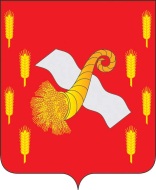 РОССИЙСКАЯ ФЕДЕРАЦИЯОРЛОВСКАЯ ОБЛАСТЬНоводеревеньковский районный Совет народных депутатов    303620 п. Хомутово, пл. Ленина,1                                                                                      Тел.2-13-51РЕШЕНИЕ« 27 » октября 2016г                                                                         № 2/1 - РС      Об утверждении Регламента      Новодеревеньковского районного Совета      народных депутатов Орловской областиРуководствуясь Уставом Новодеревеньковского района Орловской области в    целях повышения эффективности организации деятельности Новодеревеньковского  районного Совета народных депутатов Орловской областиНоводеревеньковский районный Совет народных депутатов решил:Утвердить Регламент Новодеревеньковского районного Совета народных депутатов Орловской области (прилагается).Признать утратившими силу:	            - решение Новодеревеньковского районного Совета народных депутатов от 19.04.2011 г. № 2/1-РС «О Регламенте районного Совета народных депутатов  Новодеревеньковского района».     3. Настоящее решение вступает в силу со дня подписания.     4. Опубликовать данное решение в газете «Новодеревеньковский вестник» и  разместить в сети Интернет на официальном сайте администрации    Новодеревеньковского района. Председатель районного Совета народных депутатов                                                                    С.М. ПапоноваГлава Новодеревеньковского района                                         С.Н. Медведев.Приложение №1к решению районного Совета народных депутатов №2/1- РС от 27.10.2016Р Е Г Л А М Е Н ТНоводеревеньковского районного Совета народных депутатовОрловской областиОБЩИЕ ПОЛОЖЕНИЯСтатья 11.Регламент Новодеревеньковского районного Совета народных депутатов Орловской области (далее - Регламент) является правовым актом, определяющим организацию и порядок деятельности Новодеревеньковкого районного Совета народных депутатов Орловской области (далее - Совет). Статья 21. В соответствии с Конституцией Российской Федерации, Федеральным законом от 06 октября 2003 года №131-ФЗ «Об общих принципах организации местного самоуправления в Российской Федерации», Уставом Новодеревеньковского района Орловской области (далее - Устав Новодеревеньковского района) Совет является представительным органом муниципального образования Новодеревеньковский район Орловской области, обладающий правом представлять интересы населения района.2. Совет руководствуется в своей деятельности Конституцией Российской Федерации, федеральными законами, законами Орловской области, Уставом Новодеревеньковского района, муниципальными правовыми актами, принятыми Советом, и настоящим Регламентом.Статья 31. Совет по вопросам, отнесенным к его компетенции федеральными законами, законами Орловской области, Уставом Новодеревеньковского района, принимает решения, устанавливающие правила, обязательные для исполнения на территории Новодеревеньковского района, решение об удалении главы муниципального образования в отставку, а также решения по вопросам организации деятельности Совета и по иным вопросам, отнесенным к его компетенции федеральными законами, законами Орловской области, Уставом Новодеревеньковского района.Совет является субъектом права законодательной инициативы представительным  органом Орловской области.2.Совет состоит из 16 депутатов: из 7 глав сельских поселений, 1 главы городского поселение, входящих в состав Новодеревеньковского района, и из депутатов советов указанных поселений, избираемых советами поселений из своего состава по одному депутату от каждого совета поселений. Срок полномочий депутатов-5 лет. Статья 41. Совет обладает правами юридического лица, имеет обособленное имущество, может от своего имени приобретать и осуществлять имущественные и личные неимущественные права и обязанности, быть истцом и ответчиком в суде, имеет соответствующие печати, штампы, бланки с местной символикой, а также может иметь расчетные, текущие, валютные и иные счета в кредитных учреждениях.2. Срок, на который избирается Совет, и срок  полномочий Совета составляет 5 лет.	3. Обеспечение деятельности Совета осуществляется им самостоятельно в пределах средств, утвержденных в бюджете Новодеревеньковского района.Статья 51. Деятельность Совета основывается на принципах политического многообразия и многопартийности, свободного обсуждения и коллективного решения вопросов.2. Деятельность Совета носит открытый и гласный характер. Информация о деятельности Совета размещается на официальном сайте муниципального образования Новодеревеньковский район Орловской области в информационно-телекоммуникационной сети «Интернет» (далее – сети «Интернет»), публикуется в печатных средствах массовой информации, размещается на информационном стенде Совета.3. Формами деятельности Совета являются: заседания Совета (основная форма деятельности), работа постоянных и временных депутатских комитетов, работа депутатских объединений, публичные слушания, иные формы в соответствии с Конституций Российской Федерации, федеральными законами, законами Орловской области, Уставом Новодеревеньковского  района и настоящим Регламентом. Статья 61. Совет осуществляет свою деятельность в соответствии с планами работы Совета, утвержденными на его заседании.2. План работы Совета определяет приоритетные направления деятельности Совета в плановом периоде, отражает организационные формы решения поставленных перед Советом задач и содержит перечни основных вопросов деятельности Совета и его постоянных депутатских комитетов, отнесенных федеральным законодательством, законодательством Орловской области, Уставом района к компетенции Совета и его постоянных депутатских комиссий.3. Проект плана работы Совета формируется на основании предложений постоянных депутатских комитетов, депутатов Совета, депутатских объединений, Главы Новодеревеньковского района и других субъектов правотворческой инициативы.4. План работы Совета утверждается на заседании Совета открытым голосованием большинством от числа избранных депутатов Совета. Решение об утверждении плана работы Совета оформляется решением Совета.Статья 71. В настоящем Регламенте для определения результатов голосования используются следующие понятия:1) установленное (общее) число депутатов – шестнадцать депутатов Совета;2) число депутатов, присутствующих на заседании, - число депутатов Совета, зарегистрировавшихся перед началом заседания и после каждого перерыва;3) число депутатов, принявших участие в голосовании, - общее число депутатов Совета, проголосовавших по соответствующему вопросу;4) квалифицированное большинство голосов - число голосов депутатов Совета, составляющее не менее двух третей (не менее 11 голосов) от установленного числа депутатов Совета;5) число депутатов, составляющих не менее половины от установленного числа депутатов, - 8 и более депутатов Совета;6) число депутатов, составляющих более половины от установленного числа депутатов, - 9 и более депутатов Совета;7) число депутатов, составляющих не менее одной трети от установленного числа депутатов, - 6 и более депутатов Совета;8) число избранных депутатов - число депутатов Совета, полномочия которых подтверждены территориальной избирательной комиссией Новодеревеньковского района.2. Решение о внесении изменений в Регламент принимается Советом большинством голосов от установленного числа депутатов Совета.Глава 1. ПРЕДСЕДАТЕЛЬ СОВЕТА, ЗАМЕСТИТЕЛЬПРЕДСЕДАТЕЛЯ СОВЕТАСтатья 81.Председатель и заместитель председателя районного Совета народных депутатов, избираются из своего состава большинством голосов от числа депутатов сформированного районного Совета народных депутатов открытым голосованием, и осуществляют свою деятельность в течение срока полномочий районного Совета народных депутатов2. Выборы заместителя Председателя Совета проводятся после избрания Председателя Совета, но не позднее, чем на ближайшем после выборов Председателя Совета заседании Совета.Статья 91. Кандидаты на должность Председателя Совета выдвигаются непосредственно на заседании Совета. Кандидаты на должность Председателя Совета могут выдвигаться депутатскими объединениями, депутатами Совета либо посредством самовыдвижения. Каждое депутатское объединение, каждый депутат Совета вправе выдвинуть только одного кандидата.Каждый кандидат до утверждения Советом списка для голосования имеет право заявить самоотвод, в том числе без объяснения причин. Самоотвод Советом принимается без голосования и принятия соответствующего решения.2. Выдвижение кандидатов прекращается большинством голосов депутатов Совета, присутствующих на заседании Совета. После этого выдвижение новых кандидатур не допускается.3. После окончания процедуры выдвижения кандидатов Совет приступает к их обсуждению, за исключением заявивших самоотвод. Обсуждение осуществляется путем выступления кандидатов и их ответов на вопросы депутатов Совета. Кроме того, каждому депутату Совета предоставляется возможность свободного и всестороннего обсуждения деловых и личностных качеств кандидатов. При этом представители каждого депутатского объединения, депутаты Совета, выдвинувшие своего кандидата, имеют право высказываться за или против любого из кандидатов.Обсуждение кандидатов прекращается большинством голосов депутатов Совета, присутствующих на заседании Совета.4. По окончании обсуждения все кандидаты, выдвинутые на должность Председателя Совета, за исключением лиц, заявивших самоотвод, вносятся в список для голосования, который утверждается Советом большинством голосов депутатов, присутствующих на заседании, о чем делается запись в протоколе заседания Совета. Список для голосования утверждается независимо от количества включенных в него кандидатов, в том числе и в случае включения одной кандидатуры.Статья 101. Каждый депутат Совета может голосовать только за одного кандидата на должность Председателя Совета. Голосование проводится с соблюдением требований главы 11 настоящего Регламента.2. Депутат Совета считается избранным Председателем Совета, если за него проголосовало более половины от числа депутатов сформированного Совета народных депутатов3. В случае, если ни один из кандидатов не получил требуемого для избрания числа голосов, проводится повторное голосование по двум кандидатам, набравшим наибольшее число голосов. При голосовании по двум кандидатам избранным считается тот кандидат, который набрал большее число голосов.4. Решение об избрании Председателя Совета принимается Советом, оформляется решением Совета, которое подписывается председательствующим на заседании Совета депутатом и подлежит официальному опубликованию в течение 10 календарных дней со дня его принятия.Статья 111. Кандидата на должность заместителя Председателя Совета предлагает Председатель Совета. 2. Кандидат на должность заместителя Председателя Совета имеет право заявить самоотвод, в том числе без объяснения причин. Самоотвод Советом принимается без голосования и принятия соответствующего решения.3. Обсуждение кандидата на должность заместителя Председателя Совета и выборы заместителя Председателя Совета осуществляются в порядке, аналогичном порядку обсуждения кандидатов на должность Председателя Совета и его выборов. 4. Решение об избрании заместителя Председателя Совета оформляется решением Совета.Статья 121. Срок полномочий Председателя Совета и заместителя Председателя Совета исчисляется со дня их избрания.2. Председатель Совета работает на непостоянной основе и заместитель Председателя Совета осуществляет свою деятельность на непостоянной основе.3. Полномочия Председателя Совета, заместителя Председателя Совета прекращаются досрочно со дня досрочного прекращения ими полномочий депутата Совета по основаниям и в порядке, предусмотренном статьей 22 Устава Новодеревеньковского района.Статья 13.1. Председатель Совета, заместитель Председателя Совета подотчетны Совету и могут быть освобождены досрочно от должности тайным или открытым голосованием, если за это решение проголосовало не менее двух третей от числа избранных депутатов.2. Основаниями досрочного освобождения от должности Председателя Совета, заместителя Председателя Совета являются их конкретные противоправные решения или действия (бездействие), выразившиеся в систематическом невыполнении обязанностей, возложенных на Председателя Совета, заместителя Председателя Совета федеральными законами, законами Орловской области, Уставом Новодеревеньковского  района, решениями Совета и настоящим Регламентом.3. Предложения о досрочном освобождении от должности Председателя Совета, заместителя Председателя Совета должны быть мотивированы. Мотивированные предложения вносятся в Совет в письменной форме с приложением проекта решения Совета, решением депутатского объединения или списка депутатов Совета - инициаторов предложения, в котором проставляются дата и личные подписи депутатов Совета.4. Вопрос об освобождении от должности Председателя Совета, заместителя Председателя Совета по предложению группы депутатов Совета численностью не менее одной трети от установленного числа депутатов включается в повестку дня заседания Совета, если за это предложение проголосовало более половины от установленного числа депутатов. Предложение об освобождении от должности заместителя Председателя Совета может быть внесено также Председателем Совета.5. При рассмотрении вопроса о досрочном освобождении от должности Председателя Совета обязанности председательствующего на очередном или внеочередном заседании Совета возлагаются на заместителя Председателя Совета.6. Вопрос об освобождении от должности Председателя Совета, заместителя Председателя Совета рассматривается в их присутствии с обязательным предоставлением им слова для выступления.В ходе обсуждения депутаты Совета могут высказываться за досрочное освобождение от должности Председателя Совета, заместителя Председателя Совета или против. Обсуждение прекращается по предложению, одобренному большинством голосов присутствующих на заседании депутатов.7. Вопрос об освобождении от должности Председателя Совета, заместителя Председателя Совета подлежит в ходе обсуждения исключению из повестки дня заседания Совета, если депутаты Совета - инициаторы освобождения отзывают свои подписи и при этом количество депутатов Совета, внесших предложение об освобождении, становится менее одной трети от установленного числа депутатов.Вопрос об освобождении заместителя Председателя Совета также подлежит в ходе обсуждения исключению из повестки дня заседания Совета без дополнительного голосования, если Председатель Совета отзывает свое предложение.8. Голосование по вопросу об освобождении от должности Председателя Совета, заместителя Председателя Совета проводится в порядке, предусмотренном главой 11 настоящего Регламента.9. Решение об освобождении от должности Председателя Совета, заместителя Председателя Совета оформляется решением Совета.10. Срок полномочий Председателя Совета, заместителя Председателя Совета, освобожденных от занимаемой должности по решению Совета, заканчивается в день принятия соответствующего решения.Статья 141.Председатель районного Совета народных депутатов, заместитель председателя районного Совета народных депутатов могут быть освобождены досрочно от замещаемой должности тайным или открытым голосованием по решению районного Совета народных депутатов, если за это решение проголосовало не менее двух третей от числа депутатов районного Совета народных депутатов.   	2.Полномочия председателя районного Совета народных депутатов, заместителя председателя районного Совета народных депутатов прекращаются досрочно при досрочном прекращении ими полномочий депутата районного Совета народных депутатов по  следующим основаниям:	1) смерти;	2) отставки по собственному желанию;	3) признания судом недееспособным или ограниченно дееспособным;	4) признания судом безвестно отсутствующим или объявления умершим;	5) вступления в отношении его в законную силу обвинительного приговора суда;	6) выезда за пределы Российской Федерации на постоянное место жительства;	7) прекращения гражданства Российской Федерации, прекращения гражданства иностранного государства - участника международного договора Российской Федерации, в соответствии с которым иностранный гражданин имеет право быть избранным в органы местного самоуправления, приобретения им гражданства иностранного государства либо получения им вида на жительство или иного документа, подтверждающего право на постоянное проживание гражданина Российской Федерации на территории иностранного государства, не являющегося участником международного договора Российской Федерации, в соответствии с которым гражданин Российской Федерации, имеющий гражданство иностранного государства, имеет право быть избранным в органы местного самоуправления;	8) отзыва избирателями поселений, территории которых входят в состав Новодеревеньковского района;	9) досрочного прекращения полномочий районного Совета народных депутатов;	10) призыва на военную службу или направления на заменяющую ее альтернативную гражданскую службу;	11) в случае несоблюдения ограничений, запретов, неисполнения обязанностей, установленных Федеральным законом от 06.10.2003 года № 131-ФЗ «Об общих принципах организации местного самоуправления в Российской Федерации», Федеральным законом от 25 декабря 2008 года № 273-ФЗ «О противодействии коррупции», Федеральным законом от 3 декабря 2012 года № 230-ФЗ «О контроле за соответствием расходов лиц, замещающих государственные должности, и иных лиц их доходам», Федеральным законом от 7 мая 2013 года № 79-ФЗ «О запрете отдельным категориям лиц открывать и иметь счета (вклады), хранить наличные денежные средства и ценности в иностранных банках, расположенных за пределами территории Российской Федерации, владеть и (или) пользоваться иностранными финансовыми инструментами».	12) в случае прекращения его полномочий соответственно в качестве главы сельского поселения, депутата представительного органа сельского поселения в составе Новодеревеньковского района. 	13) в иных случаях, установленных Федеральным законом от 06.10.2003 № 131-ФЗ «Об общих принципах организации местного самоуправления в Российской Федерации» и иными федеральными законами.3. Отставка удовлетворяется открытым голосованием большинством голосов от установленного числа депутатов и оформляется решением Совета.4. В случае непринятия Советом решения об отставке Председатель Совета, заместитель Председателя Совета вправе сложить свои полномочия по истечении двух недель со дня подачи соответствующего заявления.Статья 151. Председатель Совета:1) возглавляет работу Совета;2) представляет Совет в отношениях с населением, органами местного самоуправления, органами государственной власти, учреждениями, организациями, общественными  объединениями;3) действует от имени Совета без доверенности;4) открывает и закрывает расчетные и текущие счета Совета и является распорядителем по этим счетам;5) от имени Совета подписывает исковые заявления, другие обращения в судебные и иные органы;6) издает постановления и распоряжения по вопросам организации деятельности Совета и дает поручения по вопросам, отнесенным к его компетенции;7) подписывает решения об удалении главы в отставку;8) направляет Главе района для подписания и обнародования нормативные правовые акты, принятые Советом;9) созывает, открывает и ведет заседания Совета;10) представляет кандидатуру на должность заместителя председателя Совета;11) подписывает решения Совета и протоколы заседаний Совета;12) координирует деятельность комиссий Совета;13) информирует депутатов Совета об итогах работы Совета за прошедший год и о плане его деятельности на следующий период;14) принимает меры по обеспечению доступа к информации о деятельности Совета;15) осуществляет общее руководство деятельностью аппарата Совета; решает вопросы, связанные с поступлением граждан на муниципальную службу в аппарат Совета, ее прохождением и прекращением, приемом и увольнением работников, не являющихся муниципальными служащими; осуществляет иные полномочия представителя нанимателя (работодателя) в соответствии с законодательством о муниципальной службе и трудовым законодательством;16) организует работу по осуществлению контроля за исполнением решений Совета;17) в установленные дни и часы проводит прием граждан, осуществляет рассмотрение их заявлений, жалоб и предложений;18) осуществляет иные полномочия в соответствии с действующим законодательством, Уставом Новодеревеньковского района и настоящим Регламентом.Статья 161. Заместитель Председателя Совета:1) в случае досрочного прекращения полномочий председателя Совета до избрания нового Председателя, а также в случае отсутствия Председателя Совета или невозможности выполнения им обязанностей исполняет его обязанности;2) по поручению Председателя Совета ведет заседание Совета;3) координирует деятельность комиссий Совета;4) по поручению Председателя Совета рассматривает текущие оперативные вопросы, выполняет иные поручения Председателя Совета, данные в пределах его компетенции;5) выполняет поручения Совета;6) в установленные дни и часы проводит прием граждан, организует рассмотрение их обращений, заявлений и жалоб;7) осуществляет иные полномочия в соответствии настоящим Регламентом.2. Председатель Совета вправе отменить любое распоряжение, поручение заместителя Председателя Совета.Глава 2. ПОСТОЯННЫЕ ДЕПУТАТСКИЕ КОМИССИИ СОВЕТАСтатья 171. Совет на срок своих полномочий формирует из депутатов Совета постоянные депутатские комиссии Совета (далее – постоянные комиссии) по основным направлениям деятельности Совета, являющиеся постоянно действующими органами Совета.2. Постоянные комиссии осуществляют свою деятельность в порядке, предусмотренном Положением «О постоянных депутатских комиссиях Новодеревеньковского районного Совета народных депутатов» и настоящим Регламентом.3. Совет образует следующие постоянные комиссии:	1) комиссия по бюджету, налогам и экономической политике;	2) комиссия по правовому регулированию, связям с общественностью и средствами массовой информации;	4) комиссия по социальной политике и ЖКХ.	В случае необходимости Совет может образовывать и другие постоянные депутатские комиссии. 		4. Образование или ликвидация постоянных комиссии, а также изменение ее названия, состава осуществляются путем принятия решения Совета о внесении изменений  в решение Совета «О постоянных депутатских комиссиях Новодеревеньковского районного Совета народных депутатов» и в часть 3 настоящей статьи.5. Постоянные комиссии по вопросам, отнесенным к их компетенции:1) осуществляют предварительное рассмотрение и подготовку вопросов, относящихся к полномочиям Совета;2) осуществляют предварительное рассмотрение проектов нормативных правовых актов Совета; 3) осуществляют разработку проектов решений Совета и их подготовку к рассмотрению Советом;4) организуют проводимые Советом публичные слушания;5) вносят предложения по соответствующим разделам проекта бюджета Новодеревеньковского района;6) осуществляют функции контроля за реализацией решений Совета;7) рассматривают и исполняют поручения Совета;8) представляют предложения по подведомственным вопросам постоянной комиссии для включения в проект плана правотворческой работы Совета на плановый период;9) вносят предложения о проведении мероприятий в Совете;10) рассматривают по подведомственным вопросам постоянной комиссии поступившие в адрес Совета обращения граждан, должностных и юридических лиц и готовят на них ответы;11) решают вопросы организации своей деятельности;12) осуществляют иные полномочия, предусмотренные муниципальными нормативными правовыми актами Совета, Положением «О постоянных депутатских комиссиях Новодеревеньковского районного Совета народных депутатов» и настоящим Регламентом.Статья 181. Постоянные комиссии формируются из числа депутатов Совета по предложению председателя районного Совета, заместителя председателя районного Совета. 2. Совет утверждает количественный и персональный состав постоянных комиссий открытым голосованием большинством голосов от числа избранных депутатов. Количественный состав каждой постоянной комиссии не может быть менее 3-х депутатов Совета. Решение о составе постоянной комиссии оформляется решением Совета.3. Совет вправе на своем заседании вносить изменения в количественный и персональный состав постоянных комиссий, по заявлению депутата Совета производить его перемещение из одной постоянной комиссии в другую. Решение о внесении изменений в состав постоянных комиссий, перемещении депутата Совета из одной постоянной комиссии в другую принимается в порядке, предусмотренном частью 2 настоящей статьи.4. Член постоянной комиссии имеет право решающего голоса на заседании постоянных комиссий. Депутаты Совета, не входящие в состав постоянных комиссий вправе принимать участие в работе постоянной комиссии с правом совещательного голоса.5. Член постоянной комиссии после прекращения своих полномочий депутата Совета считается выбывшим из состава постоянной комиссии.Статья 19	1. Постоянные комиссии избирают из своего состава председателя.2. Председатели постоянных комиссии Совета по предложению Председателя Совета, депутатов Совета избираются соответствующей постоянное комиссии из числа ее членов и утверждаются Советом большинством голосов от числа избранных депутатов. Решение об утверждении председателя (председателей) постоянных комиссий (комиссий) оформляется решением Совета.2. В состав комиссии не может быть избран Председатель Совета. Заместитель Председателя Совета может быть включен в состав комиссии по его личному заявлению.3. Каждый депутат Совета, за исключением Председателя Совета, обязан состоять в одной из постоянных комиссий. Депутат Совета может быть членом только одной постоянной комиссии.4. Председатель постоянной комиссии:1) представляет постоянную комиссию во взаимоотношениях с прокуратурой района, территориальной избирательной комиссией Новодеревеньковского района, Контрольно-счетной палатой Новодеревеньковского района, с органами местного самоуправления муниципального образования, с общественными объединениями, другими организациями, а также с Председателем Совета и его заместителем, комиссиями Совета;2) организует работу постоянной комиссии;3) созывает и ведет заседания постоянной комиссии;4) обеспечивает подготовку вопросов, подлежащих рассмотрению на заседании постоянной комиссии;5) председательствует на заседаниях постоянной комиссии;6) обеспечивает членов постоянной комиссии необходимыми для работы документами и материалами;7) приглашает для участия в заседаниях постоянной комиссии представителей органов местного самоуправления Новодеревеньковского района, организаций, учреждений, общественных объединений и иных лиц, участие которых необходимо для рассмотрения постоянной комиссией соответствующего вопроса; 5. Председатели постоянной комиссий осуществляют свои полномочия на непостоянной основе.6. Председатель постоянной комиссии, члены постоянной комиссии, представляя постоянной комиссию во взаимоотношениях с Советом, другими комиссиями, органами государственной власти и органами местного самоуправления, общественными объединениями, организациями и гражданами, должны руководствоваться действующим законодательством и решениями Совета.Статья 201. Совет может принять решение о досрочном освобождении депутата Совета от должности председателя постоянной комиссии:а) в связи с прекращением председателем постоянной комиссии депутатских полномочий; б) по его личному заявлению; в) по предложению Председателя Совета, заместителя Председателя Совета или большинства от числа членов постоянной комиссии в связи с недобросовестным отношением председателя постоянной комиссии к выполнению своих обязанностей. 2. Вопрос о досрочном освобождении от должности председателя постоянной комиссии включается в повестку дня очередного заседания Совета.3. Решение Совета об освобождении председателя постоянной комиссии от должности, за исключением освобождения в связи с прекращением депутатских полномочий, принимается не менее чем двумя третями избранных депутатов открытым голосованием, если Советом не будет принято решение о проведении тайного голосования. Данное решение Совета об освобождении председателя постоянной комиссии от должности, а также решение об освобождении председателя постоянной комиссии от должности в связи с прекращением им депутатских полномочий оформляется решением Совета.Статья 211. Постоянные комиссии Совета в пределах своей компетенции являются независимыми и равноправными.2. Координация деятельности постоянных комиссий Совета осуществляется Председателем Совета, его заместителем. Председатель Совета координирует работу комиссий в форме поручений, рекомендаций и замечаний.3. Постоянные комиссии взаимодействуют между собой исходя из решения вопросов, находящихся в компетенции Совета. Споры между постоянными комиссиями решаются Председателем Совета, а в случае необходимости - на заседании Совета.Статья 221. Основной формой работы постоянной комиссии является ее заседание.2 Заседание постоянной комиссии правомочно, если на нем присутствует не менее половины от общего числа членов комиссии.3. Заседание постоянной комиссии созывает председатель постоянной комиссии. Заседание постоянной комиссии может быть созвано по инициативе Председателя Совета или не менее одной трети членов соответствующей постоянной комиссии.4. Заседания постоянных комиссий проводятся в соответствии с планами работы, согласно графику проведения заседаний постоянной комиссий, и по мере необходимости».5. Депутат Совета обязан присутствовать на заседаниях постоянных комиссии, членом которой он является. О невозможности присутствовать на заседании постоянной комиссии по уважительной причине депутат Совета заблаговременно информирует председателя комиссии.6. Решение постоянной комиссии принимается большинством голосов от общего числа членов постоянной комиссии, присутствующих на заседании, если иное не предусмотрено настоящим Регламентом. Депутат Совета, входящий в состав постоянной комиссии, вправе знакомиться с документами и материалами, рассматриваемыми и принимаемыми на заседаниях соответствующей постоянной комиссии.7. Депутат Совета - представитель постоянной комиссии по поручению постоянной комиссии имеет право выступать на заседаниях Совета, заседаниях других комиссий с докладами и содокладами по вопросам, относящимся к ведению представляемой им постоянной комиссии.8. В заседании постоянной комиссии могут участвовать с правом совещательного голоса депутаты Совета, не входящие в состав постоянной комиссии. 9. Постоянные комиссии вправе проводить совместные заседания. Совместные заседания постоянных комиссий правомочны, если на них присутствуют не менее половины состава каждой постоянной комиссии.Совместное заседание постоянных комиссий ведет один из председателей соответствующей постоянной комиссии по договоренности. Решения принимаются большинством голосов от числа присутствующих на заседании членов раздельно по каждой постоянной комиссии.10. Для подготовки отдельных вопросов постоянной комиссии могут создавать рабочие группы из числа членов данной комиссии, других депутатов Совета, представителей органов местного самоуправления, предприятий, учреждений и организаций.Постоянная комиссия вправе привлекать к своей работе специалистов аппарата Совета.11. Деятельность постоянных комиссий основана на принципах свободы обсуждения и гласности.12. Постоянные комиссии вправе запрашивать документы и материалы, необходимые для их деятельности, у руководителей органов местного самоуправления, предприятий, учреждений и организаций.13. При проведении закрытого заседания постоянной комиссии действуют правила, установленные статьей 45 настоящего Регламента.Статья 23В целях обеспечения надлежащего проведения своих заседаний и соблюдения депутатами правил депутатской этики Совет на срок своих полномочий может создавать из числа депутатов Совета комиссию по депутатской этике. Положение о комиссии по депутатской этике Новодеревеньковского районного Совета народных депутатов Орловской области и Правила депутатской этики утверждаются решением Совета. Глава 3. ВРЕМЕННЫЕ ОРГАНЫ СОВЕТА, СОЗДАВАЕМЫЕ ДЛЯОБЕСПЕЧЕНИЯ ДЕЯТЕЛЬНОСТИ СОВЕТА И ЕГО ЗАСЕДАНИЙСтатья 241. Совет может для содействия организации своей работы на заседаниях или для предварительного рассмотрения и подготовки вопросов, отнесенных к его ведению, а также для содействия осуществляемой Советом контрольной деятельности образовывать комиссии и группы в качестве временных органов Совета.2. Деятельность временных органов Совета ограничивается:1) определенным периодом, на который создается временный орган;2) определенной задачей, для решения которой создается временный орган.3. К временным органам Совета относятся:1) счетная комиссия;2) согласительная комиссия;3) комиссия депутатского расследования.2. Создание, организация и деятельность временных органов Совета осуществляются в соответствии с настоящей главой и иными положениями настоящего Регламента.Статья 251. Решение о создании временных комиссий Совета принимается открытым голосованием большинством от числа избранных депутатов Совета и оформляется решением Совета.2. В решении Совета указываются наименование комиссии, количественный и персональный состав ее членов, период времени, на который она создается, или задача, для решения которой она создается3. Комиссия, созданная Советом, большинством голосов ее членов избирает из своего состава председателя данной комиссии, который организует ее работу и проводит заседания.По решению комиссии могут избираться заместитель председателя и секретарь комиссии, полномочия которых устанавливаются решением комиссии.4. Комиссии вправе запрашивать материалы и документы, необходимые для их деятельности.5. Заседания комиссии проводятся по мере необходимости.Заседание комиссии правомочно, если в нем принимает участие большинство ее членов.6. В заседаниях комиссий могут принимать участие с правом совещательного голоса депутаты Совета, не входящие в состав данной комиссии.На заседаниях комиссий могут присутствовать представители органов местного самоуправления, общественных организаций, средств массовой информации.По решению комиссии могут проводиться их закрытые заседания.7. Заседания комиссии оформляются протоколами, которые подписывают председательствующий на заседании и секретарь комиссии (если он избирался).8. Об итогах своей работы комиссия информирует соответственно Совет, Председателя Совета или представляет по их требованию отчет (доклад).Группа членов комиссии или отдельные ее члены, имеющие особое мнение, вправе представить его Председателю Совета и (или) на заседании Совета.9. По отчету (докладу) комиссии соответственно Совет может принять соответствующее решение.10. Комиссия прекращает свою деятельность:1) по истечении периода, на который она была создана;2) в случае выполнения задачи, для решения которой она создавалась;3) в иных случаях досрочно соответственно по решению Совета.11. В необходимых случаях, связанных со значительным объемом работ, на основании мотивированного предложения руководителя комиссии срок ее работы может быть продлен. Руководитель комиссии представляет Председателю Совета предложение о продлении срока с указанием причин продления и планируемой даты выполнения поставленной задачи. В этих случаях соответственно Совет своим решением может продлить срок полномочий комиссии.Статья 261. Счетная комиссия избирается открытым голосованием из числа депутатов Совета в составе не менее трех человек для проведения тайного голосования и подведения его итогов в порядке, предусмотренном главой 11 настоящего Регламента.2. В состав счетной комиссии не могут входить депутаты Совета, кандидатуры которых выдвинуты в состав избираемых органов Совета или должностных лиц Совета.Статья 271. Согласительная комиссия создается на определенный срок для преодоления возникших разногласий, как правило, по отклоненному главой района нормативно-правовому акту, принятому Советом, или по другим вопросам, требующим согласования позиций, действий.2. Комиссия создается на паритетной основе из членов депутатских комиссий, руководителей подразделений администрации, иных лиц и при необходимости приглашенных экспертов и специалистов по обсуждаемым вопросам. При отсутствии согласия в решении возникших проблем по истечении установленного срока спор рассматривается в судебном порядке.Статья 281. Комиссия депутатского расследования создается на определенный срок для депутатской проверки сведений о действиях должностных лиц органов местного самоуправления Новодеревеньковского района. 2. Основанием для проведения депутатского расследования является поступившая председателю Совета, его заместителю, в постоянную депутатскую комиссию, в депутатское объединение, депутату Совета информация о событиях и действиях должностных лиц органов местного самоуправления Новодеревеньковского района, вызвавших негативный резонанс.3. Депутатское расследование назначается решением районного Совета по письменному обращению Председателя Совета, заместителя Председателя Совета, депутатского объединения, на основании решения постоянной комиссии или группы депутатов численностью не менее одной трети от числа избранных депутатов Совета. В обращении должно быть указано: а) предмет данного депутатского расследования; б) срок проведения депутатского расследования; в) основания депутатского расследования с разъяснением общественной значимости предмета депутатского расследования.4. Решение о назначении депутатского расследования и формировании комиссии депутатского расследования принимается большинством голосов от числа избранных депутатов Совета.5. Комиссия в ходе депутатского расследования:а) приглашает на свои заседания или слушания для дачи объяснений и предоставления информации должностных лиц органов местного самоуправления;б) запрашивает необходимую для данного депутатского расследования информацию органов местного самоуправления, общественных объединений, коммерческих и некоммерческих организаций, предприятий независимо от формы собственности;в) на добровольной безвозмездной основе привлекает к расследованию независимых специалистов, а также общественные объединения, иные негосударственные организации, за исключением коммерческих;г) осуществляет иные действия, необходимые для полноты депутатского расследования.д) по результатам депутатского расследования комиссия  составляет заключение, которое после утверждения в комиссии, направляется Председателю Совета.6. В заключении отражается степень достоверности фактов и событий, причины и условия, послужившие основанием для проведения данного депутатского расследования, а также  предложения о мерах реагирования в отношении должностных лиц органов местного самоуправления, деятельность которых вызвала негативный резонанс.7. Вопрос о заключении по результатам депутатского расследования включается в повестку ближайшего заседания Совета для принятия соответствующего решения. Глава 4. ДЕПУТАТСКИЕ ОБЪЕДИНЕНИЯ Статья 291. Депутаты Совета на основе партийного членства могут добровольно объединяться в депутатские объединения (фракции, группы) (далее - депутатские объединения), в состав которых могут входить и другие депутаты, поддерживающие политическую направленность депутатского объединения, численностью не менее 5 человек. Депутат Совета не может входить в состав более чем одного депутатского объединения.2. Депутатские объединения образуются на срок полномочий Совета.3. Порядок деятельности депутатских объединений в Совете устанавливается настоящим Регламентом.4. Внутренняя деятельность депутатских объединений, а также структура и состав руководящих (координирующих) органов определяется ими самостоятельно. 5. Депутатское объединение вправе разрабатывать и принимать положение о депутатском объединении, которое является внутренним документом депутатского объединения и не должно противоречить действующему законодательству.6. Депутатское объединение не имеет права выступать от имени населения района и Совета.7. Материально-техническое обеспечение депутатских объединений организуется ими самостоятельно.Статья 301. Депутатские объединения, созданные из депутатов Совета, подлежат регистрации в Совете.2. Для регистрации депутатской группы председателю Совета подаются следующие документы:1) письменное уведомление руководителя депутатского объединения об образовании депутатского объединения;2) протокол организационного собрания депутатского объединения, включающий следующие сведения:- полное и сокращенное (если имеется) наименование депутатского объединения;- поименный состав депутатов Совета, вошедших в депутатское объединение;- фамилия, имя, отчество руководителя и заместителя руководителя депутатского объединения;- положение о депутатском объединении (если принято).3. После получения документов, предусмотренных частью 2 настоящей статьи, Председатель Совета в начале очередного заседания Совета сообщает депутатам об образовании депутатского объединения и его составе. С этого момента депутатское объединение считается зарегистрированным.4. Незарегистрированные депутатские объединения не вправе требовать соблюдения прав, предусмотренных настоящим Регламентом.Статья 311. Зарегистрированное депутатское объединение имеет право:1) на пропорциональное представительство в постоянных и временных комиссиях Совета;2) распространять с разрешения Председателя Совета во время заседания Совета подписанные руководителем депутатского объединения материалы;3) вносить депутатские запросы;4) инициировать депутатские проверки;5) вносить предложения по составу создаваемых Советом органов, а также вносить кандидатуры на должность руководителей этих органов, избираемых, назначаемых или утверждаемых Советом;6) предлагать на рассмотрение Совета вопросы и участвовать в их обсуждении;7) вносить на рассмотрение Совета проекты решений;8) проводить обмен мнениями по вопросам, рассматриваемым Советом;9) проводить консультации и иные согласительные мероприятия с другими депутатскими объединениями Совета;10) вне заседаний Совета распространять среди депутатов Совета свои программы, предложения, обращения и другие материалы;11) выступать на заседаниях Совета по любому обсуждаемому вопросу;12) направлять своих представителей во временные органы Совета;13) осуществлять иную деятельность в соответствии с действующим законодательством и настоящим Регламентом.2. Депутатские объединения обязаны представлять Председателю Совета сведения о любом изменении в своем составе в течение трех рабочих дней с момента изменения их состава. Указанная информация доводится до сведения депутатов Совета на ближайшем заседании Совета.Глава 5. АППАРАТ СОВЕТАСтатья 321. В целях организационного, правового, материально-технического обеспечения деятельности Совета, оказания помощи его постоянным депутатским  комиссиям и депутатам создается аппарат Совета, формируемый в соответствии с Уставом Новодеревеньковского района и Положением об аппарате Новодеревеньковского районного Совета народных депутатов Орловской области.2. Аппарат Совета формируется в соответствии с его структурой и штатным расписанием, утверждаемым распоряжением Председателя Совета.3. Председатель Совета осуществляет общее руководство и контроль за работой аппарата Совета 4. Структурным подразделением аппарата Совета является отдел по организационной работе. 5. Деятельность аппарата Совета, права, обязанности и ответственность муниципальных служащих, замещающих должности муниципальной службы в аппарате Совета и иных работников аппарата Совета определяются федеральным и областным законодательством о муниципальной службе, законодательством о труде, Положением об аппарате Новодеревеньковского районного Совета народных депутатов Орловской области, Положением об отделе по организационной работе аппарата Новодеревеньковского районного Совета народных депутатов Орловской области, постановлениями и распоряжениями Председателя Совета.6. Положение об аппарате Новодеревеньковского районного Совета народных депутатов Орловской области утверждается решением Совета.Положение об отделе по организационной работе аппарата Новодеревеньковского районного Совета народных депутатов Орловской области утверждается Председателем Совета. 7. Положение о размерах и условиях оплаты труда лиц, занимающих должности, не отнесенные к должностям муниципальной службы, и осуществляющих техническое обеспечение деятельности Новодеревеньковского районного Совета народных депутатов Орловской области, утверждается постановлением Председателя Совета.Глава 6. ОСУЩЕСТВЛЕНИЕ ДЕПУТАТСКОЙ ДЕЯТЕЛЬНОСТИСтатья 331. Депутаты Совета осуществляют свои полномочия, как правило, на непостоянной основе, за исключением случаев, предусмотренных Уставом Новодеревеньковского района и настоящим Регламентом.Статья 341. Совет осуществляет свои полномочия на основе активного участия в его работе каждого депутата Совета. Гарантии беспрепятственного и эффективного осуществления прав и обязанностей депутатов Совета устанавливаются Конституцией Российской Федерации, федеральными законами, законами Орловской области, Уставом Новодеревеньковского района, решениям Совета и настоящим Регламентом.2. Формами осуществления депутатами депутатской деятельности в Совете являются:1) участие в подготовке (индивидуальной или совместно с другими депутатами Совета) материалов для рассмотрения Советом;2) участие в заседаниях Совета;3) участие в работе постоянных депутатских комиссий, временных комиссий Совета, членом которых с правом решающего голоса является депутат Совета;4) участие в работе других комиссий, временных комиссий Совета с правом совещательного голоса;5) участие в работе депутатского объединения, членом которого депутат Совета является;           6) участие в публичных слушаниях, "круглых столах", конференциях, семинарах;7) выполнение поручений Совета;8) обращение с депутатскими запросами;9) направление депутатом Совета запроса, обращения;10) работа с избирателями, в том числе с наказами избирателей;11) работа с обращениями граждан;12) выступления в средствах массовой информации.3. Депутатская деятельность может осуществляться также в иных формах, предусмотренных Конституцией Российской Федерации, федеральными законами, законами Орловской области, Уставом Новодеревеньковского района, Положением о постоянных депутатских комиссиях Новодеревеньковского районного Совета народных депутатов и настоящим Регламентом.Глава 7. ПРАВА, ОБЯЗАННОСТИ И ОТВЕТСТВЕННОСТЬ ДЕПУТАТОВСОВЕТА ПРИ ОСУЩЕСТВЛЕНИИ ИМИ ДЕПУТАТСКОЙ ДЕЯТЕЛЬНОСТИСтатья 351. Депутаты Совета, принимающие участие в заседании Совета, вправе:1) избирать и быть избранными в органы Совета, а также на должности Председателя Совета, заместителя Председателя Совета, председателя комиссии, заместителя председателя комиссии;2) вносить предложения по персональному составу создаваемых Советом органов и кандидатурам должностных лиц, избираемых, назначаемых или утверждаемых Советом, заявлять отвод кандидатам;3) вносить предложения и замечания по повестке дня, по порядку рассмотрения и существу обсуждаемых вопросов, поправки к проектам решений Совета;4) ставить вопрос о недоверии составу образованных или избранных Советом органов, назначенным, утвержденным или избранным им должностным лицам;5) участвовать в обсуждении, в прениях, задавать вопросы докладчикам и председательствующему на заседании, требовать ответа, выступать с обоснованием своих предложений и по мотивам голосования, давать справки;6) оглашать на заседаниях Совета обращения граждан, имеющих, по мнению депутатов, общественное значение;7) вносить предложения о проведении депутатского расследования по вопросам, относящимся к ведению Совета;8) передавать председательствующему текст своего выступления, не оглашенного в связи с прекращением прений, для включения в протокол заседания Совета;9) обращаться к Совету за защитой своих депутатских прав и полномочий, если это не противоречит настоящему Регламенту и Правилам депутатской этики;10) пользоваться иными правами в соответствии с Конституцией Российской Федерации, федеральными законами, законами Орловской области, Уставом Новодеревеньковского района, муниципальными нормативными правовыми актами и настоящим Регламентом.2. Депутаты Совета и депутатские объединения вправе распространять во время заседания Совета подписанные соответственно депутатами Совета или руководителями депутатских объединений материалы. Материалы должны иметь визу Председателя Совета, разрешающую распространение данных материалов в зале заседаний Совета.В случае если Председатель Совета отказался визировать материалы, предлагаемые к распространению на заседании Совета, то решение вопроса о распространении указанных материалов на заседании Совета принимается Советом большинством голосов от числа депутатов, присутствующих на заседании.3. Материалы, необходимые депутату Совета для участия в работе заседания Совета, тиражируются работниками аппарата Совета по поручению Председателя Совета.4. Депутат Совета обязан принимать участие в работе каждого заседания Совета, комиссии, членом которой он является. При невозможности по уважительной причине присутствовать на заседании Совета, комиссии депутат Совета заблаговременно, не позднее чем за один день, информирует об этом соответственно Председателя Совета, председателя комиссии, а в их отсутствие-заместителя Председателя Совета, заместителя председателя комиссии либо отдел по организационной работе аппарата Совета.5. Уважительными причинами отсутствия на заседании Совета, комиссии признаются болезнь, отпуск, командировка депутата Совета и иные торжественные или трагические обстоятельства, связанные непосредственно с депутатом Совета или его близкими родственниками.Неоднократное отсутствие депутата Совета на заседании Совета без уважительных причин расценивается как нарушение им Правил депутатской этики и влечет применение к нему мер воздействия, предусмотренных Положением о комиссии по депутатской этике Новодеревеньковского районного Совета народных депутатов Орловской области.6. Депутат Совета на заседании Совета обязан:1) соблюдать настоящий Регламент;2) соблюдать утвержденный порядок рассмотрения вопросов;3) придерживаться повестки дня, выполнять требования председательствующего;4) выступать только с разрешения председательствующего;5) не допускать в своих выступлениях оскорбительных выражений, соблюдать Правила депутатской этики;6) не прерывать без разрешения председательствующего своего участия в заседании Совета до его завершения;7) принимать участие в голосовании.7. На заседании Совета депутаты Совета не должны регистрироваться и голосовать за других депутатов Совета.8. При нарушении депутатом Совета порядка на заседании Совета к нему могут применяться следующие меры ответственности:1) предупреждение депутата Совета;2) лишение права выступления на заседании Совета.9. Предупреждение депутату Совета выносится председательствующим, если депутат Совета:1) выступает без разрешения председательствующего;2) не выполняет требования председательствующего;3) голосует за другого (других) депутата (депутатов) Совета;4) перемещается по залу заседаний без разрешения председательствующего;5) нарушает иные требования, установленные настоящим Регламентом.10. Депутат Совета лишается председательствующим права на дальнейшее выступление на одном или нескольких заседаниях Совета (лишается слова), если он:1) после предупреждения, сделанного ему председательствующим, продолжает допускать нарушения, предусмотренные настоящей частью;2) на заседании Совета организовал беспорядок, препятствовал свободе обсуждения и голосования;3) нарушает Правила депутатской этики: употребляет в своей речи грубые, оскорбительные выражения, порочащие честь и достоинство депутатов Совета и других лиц, допускает необоснованные обвинения в чей-либо адрес, призывает к незаконным действиям.Статья 361. Депутат Совета, группа депутатов Совета, депутатские объединения, депутатская комиссия по вопросам, отнесенным к компетенции Совета, вправе внести на рассмотрение Совета обращение к Главе района, руководителям отраслевых (функциональных) органов администрации района, председателю территориальной избирательной комиссии Новодеревеньковского района, председателю контрольно-счетной палаты Новодеревеньковского района, руководителям предприятий, учреждений, организаций, индивидуальным предпринимателям и иным субъектам.2. Внесенное на рассмотрение Совета обращение оглашается председательствующим на заседании Совета или депутатом Совета, руководителем депутатского объединения, представителем группы депутатов Совета или председателем комиссии.3. Если указанное обращение, поданное в письменной форме, касается фактов нарушения органами или должностными лицами, перечисленными в части первой настоящей статьи, Конституции Российской Федерации, федеральных законов, законов Орловской области, муниципальных нормативных правовых актов, принятых Советом либо затрагивают иные вопросы, имеющие общественное значение, то Совет может признать его депутатским запросом.4. Решение о признании обращения депутатским запросом считается принятым, если за это проголосовало большинство от присутствующих в зале депутатов Совета.5. Депутатский запрос может быть направлен для изучения в комиссии Совета, либо решением Совета сразу включается в повестку дня. По депутатскому запросу, включенному в повестку дня заседания Совета, принимается решение.6. Проект решения Совета по депутатскому запросу может быть предложен депутатом Совета, депутатским объединениям, группой депутатов Совета, постоянными депутатскими комиссиями.7. Решение по депутатскому запросу принимается большинством голосов от числа депутатов, присутствующих на заседании.8. Должностное лицо, которому направлен запрос, должно дать ответ на него в устной (на заседании Совета) или письменной форме не позднее чем в пятнадцатидневный срок со дня получения запроса, если иной срок не установлен Советом. Ответ должен быть подписан тем должностным лицом, которому направлен запрос, либо лицом, временно исполняющим его обязанности.9. Письменный ответ на депутатский запрос оглашается на очередном заседании Совета. Депутаты Совета вправе дать на заседании Совета оценку ответу на запрос.10. Если инициатор депутатского запроса не удовлетворен ответом должностного лица, то депутатский запрос рассматривается на заседании Совета в присутствии должностного лица, которому был направлен запрос.11. Депутатский запрос, ответ на него, а также решение Совета, принятое по результатам рассмотрения депутатского запроса, по решению Совета, принимаемому большинством голосов от числа избранных депутатов Совета, могут быть доведены до сведения населения через средства массовой информации.Статья 371. Депутат Совета вправе обратиться с обращением и запросом к органам и должностным лицам, указанным в части 1 статьи 36 настоящего Регламента, по вопросам, отнесенным к ведению Совета.2. Запрос, обращение депутата Совета направляется им самостоятельно и не требует оглашения на заседании Совета.3. Должностное лицо, которому направлен запрос, должно дать ответ на него в письменной форме не позднее чем через тридцать дней со дня его получения.4. Депутат Совета имеет право принимать непосредственное участие в рассмотрении поставленных им в запросе вопросов. О дне рассмотрения инициатор запроса должен быть извещен заблаговременно, но не позднее чем за три дня до дня заседания соответствующего органа.Статья 381. По инициативе Председателя Совета, депутатских объединений, комиссий или группы депутатов Совета в количестве не менее одной трети от установленного числа депутатов в пределах компетенции Совета может проводиться депутатская проверка.2. Вопрос о назначении депутатской проверки решается Советом. Для проведения проверки образуется комиссия депутатского расследования. Ее создание, организация и деятельность осуществляются в порядке, предусмотренном статьями 24, 25 и 28 настоящего Регламента.3. Органы местного самоуправления муниципального образования и их должностные лица обязаны оказывать необходимое содействие в проведении депутатской проверки, в том числе беспрепятственно предоставлять комиссии депутатского расследования необходимые для объективного изучения вопроса сведения и документы. Никто не вправе уклониться от дачи объяснений членам комиссии, ведущим депутатскую проверку.4. По итогам депутатской проверки комиссия представляет на рассмотрение Совета заключение. По результатам рассмотрения заключения Совет принимает решение. Решение Совета принимается большинством голосов.Статья 39По вопросам депутатской деятельности депутат Совета пользуется:   	1) правом посещения предприятий, учреждений, организаций, расположенных на территории муниципального образования и приема их руководителями для осуществления своих полномочий;2) правом первоочередного приема руководителями и другими должностными лицами органов местного самоуправления по вопросам своей компетенции;3) правом на получение документов, принятых органами местного самоуправления, необходимых для осуществления его полномочий, а также на обеспечение документами, другими информационными и справочными материалами, официально распространяемыми органами местного самоуправления;4) правом получения необходимой ему информации и документов от должностных лиц предприятий, учреждений, организаций любых организационно-правовых форм и форм собственности, находящихся на территории муниципального образования, если такая информация и документы не содержат сведений, составляющих государственную или иную охраняемую законом тайну.Статья 401. Поддерживая постоянную связь с избирателями в своем избирательном округе, депутат Совета обязан рассматривать обращения избирателей, осуществлять лично их прием, проводить встречи с ними, изучать поступившие от них предложения и жалобы, осуществлять иные предусмотренные федеральным и областным законодательством меры, обеспечивающие связь с избирателями.2. Депутат Совета обязан выполнять поручения Совета или его органов, данные в пределах его компетенции.3. О результатах выполнения поручений депутат Совета информирует соответственно Совет и его органы, вносит предложения об устранении выявленных недостатков, отмене незаконных решений, привлечении к ответственности лиц, допустивших нарушение федеральных законов, законов Орловской области и муниципальных нормативных правовых актов.Глава 8. ЗАСЕДАНИЯ СОВЕТАСтатья 411. Основной организационной формой деятельности Совета является заседание Совета, в рамках которого осуществляется деятельность его органов.2. Совет на свое первое заседание собирается в срок, не превышающий 30 дней со дня формирования районного Совета в правомочном составе3. Руководство и контроль за подготовкой первого заседания Совета, оповещением избранных депутатов Совета, средств массовой информации о дате, времени и месте проведения первого заседания, обеспечением депутатов Совета информационными и справочными материалами, формирование проекта повестки дня первого заседания Совета и решение иных вопросов осуществляет Председатель Совета предыдущего созыва, а в его отсутствие – заместитель председателя.4. На первое заседание Совета приглашаются Глава Новодеревеньковского района, прокурор Новодеревеньковской межрайонной прокуратуры.5. Первое заседание Совета правомочно, если на нем присутствуют не менее половины от числа избранных депутатов.Для определения правомочности первого заседания Совета перед его открытием и после каждого перерыва проводится регистрация депутатов Совета.6. Первое заседание Совета до избрания Председателя вновь избранного Совета открывает и ведет Председатель Совета предыдущего созыва, а в случае его отсутствия - его заместитель.При отсутствии Председателя, заместителя Председателя Совета Совет вправе большинством голосов от числа присутствующих на заседании депутатов избрать одного из депутатов Совета в качестве председательствующего на данном заседании.7. Повестка дня и порядок проведения первого заседания Совета принимаются после их обсуждения. Вопросы о включении в повестку дня заседания по предложениям, поступающим от депутатов Совета, решаются путем голосования по каждому предложению.Статья 421. На первом заседании Совета рассматриваются, как правило, вопросы организационного характера.2. До избрания Председателя Совета на заседании могут рассматриваться лишь вопросы, связанные с формированием счетной комиссии.3. Выборы Председателя Совета и его заместителя проводятся в порядке, предусмотренном главой 1 настоящего Регламента. С момента избрания Председатель Совета продолжает ведение заседания и председательствует на нем.4. На первом заседании Совета по решению депутатов Совета могут быть рассмотрены и другие вопросы.5. Первое заседание Совета проводится открыто и освещается средствами массовой информации.Статья 431. Заседания Совета (очередные, внеочередные) имеют единую порядковую нумерацию для Совета очередного созыва.2. Очередные заседания Совета созываются Председателем Совета не реже одного раза в три месяца, как правило, в последний четверг месяца.3. О времени, месте проведения очередного заседания Совета и перечне выносимых на его рассмотрение основных вопросов не позднее, чем за пять дней до начала заседания Совета Председатель Совета издает распоряжение, о чем отдел по организационно-правовой работе аппарата Совета извещает депутатов Совета.4. Заседания Совета созываются Председателем Совета, а в случае его отсутствия заместителем Председателя Совета.5. В зале заседаний Совета размещаются государственные символы Российской Федерации, Орловской области и муниципального образования.6. Информационные сообщения о дате проведения и повестке дня заседания Совета размещаются на официальном сайте муниципального образования Новодеревеньковский район в сети «Интернет» и на информационном стенде Совета.Статья 441. По инициативе не менее одной трети от числа избранных депутатов, не менее двух процентов жителей района, обладающих избирательным правом, и по инициативе Председателя Совета, главы Новодеревеньковского района может быть созвано внеочередное заседание районного Совета народных депутатов.2. Предложение о созыве внеочередного заседания Совета направляется Председателю Совета в письменном виде.Вместе с предложением должны быть представлены следующие документы и материалы:1) проекты решений Совета с необходимыми пояснительными, справочными и другими материалами, которые должны содержать обоснование необходимости созыва заседания во внеочередном порядке;2) списки докладчиков и приглашенных лиц;3) подписной лист (если с предложением созыва внеочередного заседания Совета выступает группа депутатов).3. Внеочередное заседание Совета может быть созвано:1) по вопросам, требующим срочного принятия решения Совета в виде муниципального нормативного правового акта;2) по иным вопросам ведения муниципального образования, имеющим общественную и социальную значимость или затрагивающим деятельность Совета (в этом случае решение Совета в виде правового акта не принимается).4. Внеочередное заседание Совета созывается не позднее семи дней со дня подачи оформленного в письменном виде предложения о проведении внеочередного заседания Совета.5. Информация о времени и месте проведения внеочередного заседания Совета, а также повестка дня заседания доводится до сведения депутатов персонально не позднее, чем за три дня до заседания. В указанный срок депутатам Совета предоставляются необходимые материалы.6. При введении в соответствии с действующим законодательством на территории Орловской области или в ее отдельных местностях (Новодеревеньковском районе) чрезвычайного положения заседание Совета без предварительной подготовки документов в течение суток со времени введения чрезвычайного положения созывается Председателем Совета, а в его отсутствие - заместителем Председателя Совета.Статья 451. Совет вправе принять решение о проведении закрытого заседания Совета (полностью или по отдельным вопросам повестки дня), если предложение об этом внесено Главой района, Председателем Совета, депутатским объединением, поддержанным не менее одной третью от общего числа депутатов.Решение о проведении закрытого заседания Совета принимается большинством голосов от числа избранных депутатов и оформляется соответствующей записью в протоколе заседания.2. Сведения о содержании закрытых заседаний Совета (полностью или по отдельным вопросам повестки дня) не подлежат разглашению и могут быть использованы депутатами Совета только в их деятельности в Совете.3. Запрещается проносить и использовать в ходе закрытого заседания Совета фото-, кино- и видеотехнику, средства телефонной и радиосвязи, а также средства звукозаписи и обработки информации.4. Представители средств массовой информации на закрытые заседания Совета не допускаются.5. На закрытом заседании Совета вправе присутствовать Глава района, прокурор района или их представители, председатель Контрольно-счетной палаты Новодеревеньковского района.Совет большинством голосов присутствующих на заседании Совета депутатов Совета может принять решение о присутствии на закрытом заседании Совета иных лиц.6. Председательствующий на закрытом заседании Совета предупреждает присутствующих о правилах проведения закрытого заседания Совета.7. В ходе закрытого заседания ведется протокол. После завершения закрытого заседания Совет принимает решение о возможности опубликования информации о решениях, принятых на закрытом заседании, в средствах массовой информации.8. Протокол закрытого заседания Совета, а также документы, имеющие отношение к рассматриваемым на указанном заседании вопросам, учетные данные о регистрации депутатов Совета и результаты их голосования хранятся в Совете согласно утвержденной номенклатуре. Ознакомление депутатов Совета с протоколом закрытого заседания и с приобщенными к нему материалами производится под расписку. Другим лицам, указанным в части 5 настоящей статьи, протокол закрытого заседания Совета предоставляется для ознакомления по распоряжению Председателя Совета.9. Порядок организационно-технического обеспечения закрытого заседания Совета определяется Председателем Совета.Статья 461. Глава района или его представитель может участвовать в заседаниях Совета с правом совещательного голоса.Прокурор района, заместитель прокурора района, а также по их поручению другие представители прокуратуры вправе присутствовать на заседаниях Совета и участвовать в рассмотрении представлений и протестов, внесенных в Совет.2. На заседаниях Совета вправе также присутствовать председатель Контрольно-счетной палаты Новодеревеньковского района, Уполномоченный по правам человека в районе, Уполномоченный по правам ребенка в районе, руководители структурных подразделений администрации Новодеревеньковского района, представители общественных организаций и учреждений, представители средств массовой информации, а также иные лица, присутствие которых на заседании Совета предусмотрено федеральными законами, законами Орловской области, Уставом Новодеревеньковского района и другими нормативными правовыми актами.На заседаниях Совета присутствует руководитель структурного подразделения Аппарата Совета.3. Глава района, прокурор района вправе присутствовать на любом заседании Совета и его органов. 4. Совет вправе пригласить на свое заседание Главу района, руководителей общественных объединений и организаций для сообщений, ответов на запросы и обращения депутатов Совета, предоставления информации по вопросам, относящимся к ведению Совета. Также на заседание могут быть приглашены граждане.5. Состав приглашенных на заседание Совета для участия в рассмотрении вопросов определяется Председателем Совета.Статья 471. Заседание Совета правомочно, если на нем присутствуют не менее 50 процентов от избранной численности депутатов Совета.2. Если на заседании Совета присутствует менее 50 процентов от числа избранных депутатов Совета, то по распоряжению председателя Совета заседание переносится на другое время, а депутатам в письменном виде сообщается о месте и времени проведения заседания Совета.3. Председательствует на заседании Председатель Совета или в его отсутствие - заместитель Председателя Совета.4. Председательствующий на заседании Совета руководит общим ходом заседания в соответствии с настоящим Регламентом:1) открывает и закрывает заседание Совета, при необходимости объявляет перерыв в работе заседания;2) сообщает о количестве присутствующих и отсутствующих на заседании Совета депутатов Совета;3) предлагает на утверждение проект повестки дня заседания Совета;4) ставит на обсуждение вопросы повестки дня и регламента заседания Совета;5) следит за наличием кворума и соблюдением принятого регламента заседания;6) предоставляет слово докладчикам, содокладчикам и выступающим по повестке дня заседания Совета;7) предоставляет слово для выступления по рассматриваемым вопросам лицам, приглашенным на заседание Совета;8) при грубом нарушении порядка заседания Совета удаляет из зала нарушителя, не являющегося депутатом Совета;9) оглашает поступившие письменные вопросы, заявления и справки депутатов Совета, предоставляет депутатам Совета слово для устных запросов, вопросов и справок, а также для замечаний по ведению заседания Совета, предложений и поправок к проектам решений Совета, для выступления по мотивам голосования;10) ставит предложение депутата Совета на голосование, если депутат Совета настаивает на этом;11) проводит голосование депутатов Совета, объявляет вид голосования (открытое, тайное) и его результаты;12) организует выполнение поручений Совета, связанных с обеспечением работы заседания Совета;13) при необходимости проводит консультации с группами депутатов Совета и отдельными депутатами Совета в целях преодоления разногласий и разрешения других вопросов, возникающих в ходе работы заседания Совета;14) в случае нарушения положений настоящего Регламента предупреждает депутата Совета, а при повторном нарушении - лишает его слова. Депутат Совета, допустивший грубые, оскорбительные выражения в адрес председательствующего, других депутатов Совета, лишается слова без предупреждения;15) указывает на допущенные в ходе заседания нарушения положений Конституции Российской Федерации, федеральных и областных законов, муниципальных нормативно правовых актов, настоящего Регламента;16) осуществляет иные действия, предусмотренные настоящим Регламентом.5. Председательствующий на заседании Совета не вправе комментировать выступления депутатов Совета, давать характеристику выступающим.6. Депутаты Совета и присутствующие обязаны подчиняться требованиям председательствующего, направленным на соблюдение Регламента и поддержание порядка в зале заседания.7. Приглашенные лица не имеют права вмешиваться в работу заседания Совета, обязаны воздерживаться от проявлений одобрения или неодобрения, соблюдать порядок и подчиняться распоряжениям председательствующего на заседании Совета.8. Во время заседания Совета никто не вправе использовать средства сотовой связи.Статья 481. На каждом заседании Совета ведется протокол, в котором фиксируется работа Совета на заседании. Протоколы заседаний Совета оформляются в недельный срок после окончания заседания. К протоколу заседания Совета прилагаются: решения Совета, письменные запросы и предложения депутатов Совета, официально распространенные на заседании документы, тексты выступлений депутатов Совета, которые не смогли выступить в связи с прекращением прений. Подлинные экземпляры протоколов заседаний и решений Совета в течение срока полномочий Совета хранятся в отделе по организационной работе аппарата Совета, а затем сдаются в архивный отдел управления культуры и архивного дела администрации Новодеревеньковского района на постоянное хранение.2. Протокол подписывается председательствующим на заседании Совета.3. Протоколы заседаний и решения Совета предоставляются для ознакомления депутатам Совета по их требованию. 4. Подписанные и зарегистрированные решения Совета в пятидневный срок со дня подписания направляются согласно рассылочной ведомости исполнителям и в подготовившую его комиссию.Глава 9. ПОРЯДОК ПОДГОТОВКИ ПОВЕСТКИ ДНЯ ЗАСЕДАНИЯ СОВЕТАСтатья 491. Проект повестки дня очередного заседания Совета формируется на основе плана нормотворческой деятельности Совета на текущий период, а также по предложениям Председателя Совета, его заместителя, Главы района, депутатских комиссий, депутатов Совета, а также субъектов правотворческой инициативы согласно Устава Новодеревеньковского района. 2. В проект повестки дня заседания Совета включаются только те вопросы, по которым имеются проекты решений Совета, кроме вопросов в разделе "Разное".	3. Председатель Совета предварительно рассматривает проект повестки дня очередного заседания Совета. 4. Председатель вправе по собственному усмотрению включать в проект повестки дня заседания Совета следующие вопросы:1) о выборах на вакантную должность заместителя Председателя Совета;2) о замещении вакантных мест в комиссиях;3) о назначении на вакантную должность председателя Контрольно-счетной палаты Новодеревеньковского района.5. Проект повестки дня заседания Совета может включать основные, организационные вопросы, вопросы в разделе "Разное".6. Пункты проекта повестки дня заседания Совета формируются, как правило, в следующей последовательности:1) основные вопросы:2) организационные вопросы;3) "Разное".7. Основными являются вопросы о проектах муниципальных правовых актов, отнесенных к компетенции Совета законодательством Российской Федерации, Уставом Новодеревеньковского района, требующие подготовки и рассмотрения в установленном порядке. Проекты решений Совета по указанным вопросам представляются в Совет в соответствии с требованиями настоящего Регламента и в порядке, определяемом решением Совета, указанном в части 2 настоящей статьи.8. К организационным относятся вопросы о недоверии к депутатам Совета, по персональному составу создаваемых Советом органов, по кандидатурам должностных лиц, избираемых, назначаемых или утверждаемых Советом.9. До проведения заседания Совета для каждого депутата Совета формируется папка (дело) с проектом повестки дня заседания, проектами решений Совета, справочными и другими необходимыми материалами, а также папка с проектом повестки дня заседания и проектами решений Совета для Главы Новодеревеньковского района. Указанные папки предоставляются депутатам Совета и Главе Новодеревеньковского района не позднее, чем за три дня до заседания Совета.Статья 501. В проект повестки дня заседания Совета может включаться раздел "Разное" для выступлений депутатов Совета и иных лиц с заявлениями, обращениями, информационными сообщениями и объявлениями для сведения депутатов Совета.2. Для включения вопросов в раздел "Разное" предложения вносятся Председателю Совета до начала заседания Совета либо во время заседания при рассмотрении повестки дня заседания до ее утверждения Советом.3. Прения в разделе "Разное" не открываются и решения Совета, как правило, не принимаются.4. Возникшие в ходе заседания Совета заявления и сообщения председательствующего, депутатов Совета и иных участников заседания, не вошедшие в раздел "Разное" повестки дня заседания, по решению Совета, принятому большинством голосов присутствующих на заседании Совета депутатов Совета, могут быть доведены до сведения на заседании Совета.5. При необходимости Совет может принять решение, предусматривающее предложения или поручения по результатам рассмотрения вопросов в разделе "Разное", которое оформляется протокольной записью заседания Совета.Удостоверенная председательствующим на заседании Совета выписка из протокола заседания Совета направляется исполнителю в трехдневный срок со дня принятия соответствующего предложения или поручения.Глава 10. ПОРЯДОК ПРОВЕДЕНИЯ ЗАСЕДАНИЙ СОВЕТАСтатья 511. Регистрация депутатов Совета, прибывших на заседание Совета, проводится работниками отдела по организационно-правовой работе аппарата Совета перед началом заседания, а также после каждого перерыва перед продолжением заседания. Перед любым голосованием Совета может быть проведена дополнительная регистрация.2. Регламент заседания Совета утверждается на каждом его заседании.3. Заседания Совета начинаются, как правило, в 10 часов и заканчиваются не позднее 14 часов с перерывами через каждые два часа работы. Внеочередной перерыв в работе заседания Совета может предусматриваться на основании предложений председательствующего или депутатов Совета решением Совета, принимаемым большинством голосов от числа присутствующих на заседании депутатов.4. Решение о продлении времени заседания может быть принято большинством голосов от числа присутствующих на заседании депутатов.Председательствующий на заседании Совета вправе без голосования продлить заседание Совета до принятия окончательного решения по вопросу, обсуждение которого было начато в основное время заседания Совета.5. Совет вправе принять решение об ином времени проведения заседания Совета, чем это предусмотрено частью 3 настоящей статьи.Статья 521. Председательствующий, открывая заседание, информирует депутатов Совета о количестве присутствующих и отсутствующих на заседании Совета депутатов Совета (причинах их отсутствия), его правомочности, а также о приглашенных на заседание Совета лицах.2. Заседание Совета начинается с утверждения повестки дня и регламента заседания Совета.3. После представления председательствующим проекта повестки дня заседания Совета, подготовленного в порядке, установленном главой 11 настоящего Регламента, он ставится на голосование для принятия за основу. Проект повестки дня считается принятым за основу, если за него проголосовало большинство депутатов, присутствующих на заседании Совета.4. При обсуждении проекта повестки дня заседания Совета, принятого за основу, могут вноситься мотивированные предложения депутатов Совета об изменениях и дополнениях в проект повестки дня. Изменения и дополнения могут быть предложены также в очередность рассмотрения вопросов повестки дня.Предложения по повестке дня заседания, внесенные депутатами Совета в письменном виде Председателю Совета, оглашаются также при обсуждении повестки дня.5. На обсуждение изменений и дополнений в проект повестки дня заседания Совета отводится, как правило, не более 15 минут.6. Во время обсуждения проекта повестки дня заседания Совета не допускается обсуждение вопросов по существу, включенных или предлагаемых для включения в проект повестки дня заседания Совета.7. В проект повестки дня заседания Совета могут предлагаться только вопросы, предварительно проработанные в комиссиях при наличии заключений (в отношении проектов нормативно правовых актов) и соответствующих виз согласования на проекте решения Совета.Вопросы, подготовленные с нарушением установленного настоящим Регламентом порядка или сроков, не включаются в повестку дня заседания Совета, за исключением вопросов, требующих обязательного рассмотрения Советом, если срок их рассмотрения в соответствии с требованиями законодательства истекает до начала следующего заседания Совета.8. Совет по инициативе председательствующего большинством голосов присутствующих на заседании депутатов вправе принять решение о прекращении прений по вопросам изменений и дополнений в проект повестки дня заседания Совета.9. Предложения о внесении изменений и дополнений в проект повестки дня заседания Совета ставятся председательствующим на голосование. В первоочередном порядке ставятся на голосование предложения Председателя Совета и депутатских объединений, а затем предложения - в порядке очередности их внесения.10. Решения по каждому вносимому в проект повестки дня заседания Совета предложению принимаются большинством голосов присутствующих на заседании депутатов в порядке очередности голосования по ним.11. После этого решением Совета, принятым большинством голосов присутствующих на заседании депутатов, повестка дня заседания Совета принимается в целом.12. Рассмотрение вопросов, не включенных в повестку дня заседания Совета, не допускается.13. Совет не вправе принимать решения по вопросам, не включенным в повестку дня заседания, за исключением решений в форме записей в протокол заседания, принятых в разделе "Разное" повестки дня заседания в соответствии с частью 4 статьи 50 настоящего Регламента.14. Если на заседании Совета повестка дня была рассмотрена не в полном объеме, Совет принимает решение о дне продолжения заседания Совета или переносе нерассмотренных вопросов в повестку дня следующего заседания Совета в качестве первоочередных в соответствии с последовательностью, установленной частью 6 статьи 49 настоящего Регламента или большинством голосов от числа присутствующих на заседании депутатов может быть принято решение о продлении времени заседания в соответствии с частью 4 статьи 51 настоящего Регламента.Статья 531. При рассмотрении вопросов повестки дня заседания Совета используются следующие виды выступлений:1) по основным и организационным вопросам - доклад, содоклад, заключительное слово по обсуждаемому вопросу, выступление кандидата на выборную (назначаемую) должность, выступление в прениях, выступление по обсуждаемой кандидатуре, выступление по мотивам голосования;2) по вопросам в разделе "Разное" - выступления депутатов Совета и иных лиц с информационными сообщениями, заявлениями, обращениями, предложениями, справками и объявлениями для сведения депутатов Совета.2. Продолжительность докладов, содокладов и заключительного слова по предварительному согласованию с докладчиками и содокладчиками устанавливается регламентом заседания и не должна превышать 15 минут для доклада, 10 минут для содоклада и 5 минут для заключительного слова.3. Выступающим на заседании Совета предоставляется время для выступления:1) в прениях - до 5 минут;2) для повторных выступлений в прениях - до 3 минут;3) по мотивам голосования - до 3 минут;4) для выступлений депутатов Совета по процедурным вопросам, выступлений с обоснованием принятия или отклонения внесенных ими поправок к проектам решений Совета, по рассматриваемым кандидатурам - до 3 минут;5) для вопросов - до 3 минуты;6) для ответов на вопросы, сообщений, заявлений, обращений, предложений, справок, внесения изменений в порядок работы - до 5 минут;7) по порядку работы и ведения заседания Совета - не более 1 минуты.4. С согласия большинства депутатов, присутствующих на заседании Совета, председательствующий может установить общую продолжительность обсуждения вопроса, включенного в повестку дня заседания Совета, время, отводимое на вопросы и ответы, продлить время выступления.Статья 541. Никто не вправе выступать на заседании Совета без разрешения председательствующего. Нарушивший это правило лишается председательствующим слова без предупреждения.2. Выступающий или задающий вопросы, как правило, должен говорить в микрофон с трибуны или с разрешения председательствующего - со своего места.3. Каждый выступающий должен придерживаться установленного времени выступления и темы обсуждаемого вопроса. Если он отклоняется от темы или превышает установленный лимит времени, председательствующий вправе напомнить ему об этом. Если замечание выступающим не учтено, председательствующий может прервать его выступление.4. Выступающий на заседании Совета депутат Совета (или иное лицо) не вправе употреблять в своей речи грубые, некорректные высказывания и оскорбительные выражения, наносящие ущерб чести и достоинству депутатов Совета и других лиц, допускать необоснованные обвинения в чей-либо адрес, использовать заведомо ложную, а также непроверенную информацию, призывать к незаконным и насильственным действиям.В случае нарушения указанных правил председательствующий предупреждает выступающего, а в случае повторного нарушения лишает его права выступления до конца заседания.5. Вопросы докладчикам задаются устно или направляются в письменной форме председательствующему, который оглашает имя инициатора вопроса и содержание вопроса.6. На заседании Совета один и тот же депутат Совета может выступать в прениях по одному и тому же вопросу не более двух раз.Статья 551. Для подготовки к рассмотрению вопроса, возникшего в ходе заседания, а также в целях предоставления дополнительной информации по рассматриваемому вопросу Совет по предложению председательствующего на заседании Совета, председателей комитетов, руководителей депутатских объединений ,отдельных депутатов Совета вправе дать поручение  в устной или письменной форме Председателю Совета, его заместителю, комитетам, временным создаваемым Советом органам. 2. Текст поручения, внесенный в письменной форме и подписанный инициатором, оглашается на заседании Совета председательствующим или инициатором.3. При наличии возражений предложение о даче поручения ставится на голосование. Решение принимается большинством голосов от числа присутствующих депутатов.4. Поручение оформляется протокольной записью, удостоверяемой председательствующим на заседании. Выписка из протокола в течение суток направляется Председателем Совета исполнителю, который не позднее чем через пятнадцать дней или в иной установленный Советом срок со дня принятия поручения к исполнению информирует председательствующего и инициатора поручения о результатах его выполнения. Председательствующий на очередном заседании Совета доводит эту информацию до сведения Совета.Глава 11. ПРАВИЛА И ПРОЦЕДУРЫ ГОЛОСОВАНИЯ ПО ВОПРОСАМ,РАССМАТРИВАЕМЫМ СОВЕТОМСтатья 561. Голосование на заседании Совета осуществляется способами открытого или тайного голосования.2. После объявления председательствующим начала голосования никто не вправе прерывать голосование, кроме как по вопросу о порядке ведения заседания в связи с проведением голосования.3. Каждый депутат Совета голосует лично. Переуступка права голоса не допускается. Депутат Совета, отсутствующий во время голосования, не вправе подавать свой голос после окончания голосования.4. При голосовании по одному вопросу депутат Совета имеет один голос, подавая его за, против или воздерживаясь от принятия решения.5. При выявлении ошибок при голосовании по требованию депутата Совета либо счетной комиссии Советом большинством голосов избранных депутатов может быть принято решение о проведении повторного голосования.6. В случае установления факта нарушения порядка и процедуры голосования председательствующий на заседании Совета обязан назначить повторное голосование.Повторное голосование по одному и тому же вопросу по иным мотивам, чем это предусмотрено настоящей частью, в ходе одного заседания допускается не более одного раза.7. По окончании подсчета голосов Председателем Совета или счетной комиссией Председатель Совета или председатель (член) счетной комиссии объявляет результаты голосования и сообщает о принятии или непринятии решения.Статья 571. Открытое голосование осуществляется депутатами Совета путем поднятия удостоверения или руки без подсчета голосов - по наличию большинства, определяемому председательствующим.При возникших сомнениях либо по требованию хотя бы одного депутата Совета председательствующий проводит подсчет голосов.2. Перед началом открытого голосования председательствующий:1) сообщает количество предложений, которые ставятся на голосование в порядке их поступления;2) уточняет формулировку предложений так, чтобы можно было однозначно высказаться "за" или "против" их одобрения;3) напоминает, какое большинство голосов депутатов Совета необходимо для принятия решения.3. Результаты открытого голосования фиксируются в протоколе заседания Совета.Статья 581. Тайное голосование проводится по решению Совета, принимаемому большинством голосов от установленного числа депутатов.2. Тайное голосование проводится с использованием бюллетеней. 3. Для проведения голосования из числа депутатов Совета избирается счетная комиссия в количестве 3 - 5 человек, которая организует голосование, следит за порядком голосования и ведет подсчет голосов.4. Из своего состава счетная комиссия открытым голосованием избирает председателя и секретаря комиссии, о чем составляется протокол.5. Члены счетной комиссии принимают участие в голосовании.Статья 591. Для проведения тайного голосования и определения его результатов счетная комиссия готовит бюллетени, содержащие необходимую информацию, в количестве, соответствующем числу голосующих депутатов Совета.2. Форму и текст избирательного бюллетеня для голосования определяет и утверждает Совет по предложению счетной комиссии. 3. В бюллетень для тайного голосования в алфавитном порядке вносятся фамилии, имена и отчества кандидатов, за исключением лиц, взявших самоотвод. Справа против фамилии кандидата помещается пустой квадрат.Статья 601. После проведения организационного заседания счетной комиссии, подготовки бюллетеней она объявляет о начале голосования и предъявляет депутатам Совета и присутствующим пустую урну для голосования, которая вслед за этим опечатывается, после чего счетная комиссия приглашает депутатов получить избирательные бюллетени.Каждый депутат Совета обладает правом решающего голоса, и ему выдается один бюллетень для тайного голосования.2. В соответствии со списком депутатов Совета на основании паспорта либо заменяющего его документа каждому депутату Совета счетной комиссией выдается один бюллетень для тайного голосования.При получении бюллетеня депутат проставляет в ведомости выдачи избирательных бюллетеней свою подпись, удостоверяющую получение бюллетеня.3. В помещении для голосования должны быть размещены кабины или другие специально оборудованные места для тайного голосования, оснащенные системой освещения и снабженные столиками и письменными принадлежностями, за исключением карандашей.Помещение для голосования должно быть оборудовано таким образом, чтобы места выдачи бюллетеней для тайного голосования, кабины и урны для голосования одновременно находились в поле зрения членов счетной комиссии.4. В кабине для тайного голосования или помещении, специально отведенном для этих целей, голосующий заполняет бюллетень, проставляя любой знак в квадрате, относящемся к кандидату, в пользу которого сделан выбор, а в бюллетене по принятию решения проставляет справа от текста предлагаемых вариантов решений любой знак в пустом квадрате против слов "за" (если он голосует за принятие решения) или "против" (если он голосует против принятия решения). 5. Передача права голоса депутата Совета другому лицу не допускается, равно как и заполнение бюллетеня вне помещения для голосования и (или) в иное время.6. Заполненный бюллетень депутат опускает в урну для голосования. Статья 611. По окончании голосования счетная комиссия вскрывает урну для голосования и приступает к подсчету голосов.2. При подсчете голосов счетная комиссия признает недействительными бюллетени:1) неустановленной формы;2) в которых невозможно установить волеизъявление депутатов Совета;3) в которых знак не проставлен ни в одном квадрате, либо знак проставлен более чем в одном квадрате.Дополнения, внесенные в бюллетень, при подсчете голосов не учитываются.3. О результатах тайного голосования счетная комиссия составляет протокол, который подписывается всеми ее членами.4. В протокол вносятся следующие данные:- наименование должности, на которую проводится избрание;- дата, время и место проведения голосования;- фамилии, имена и отчества кандидатов, внесенных в бюллетени;- число изготовленных бюллетеней;- число выданных бюллетеней;- число погашенных бюллетеней;- число бюллетеней, обнаруженных в ящике для голосования;- число действительных бюллетеней;- число недействительных бюллетеней;- число голосов, поданных за каждого кандидата.4. По докладу счетной комиссии депутаты открытым голосованием принимают решение об утверждении результатов тайного голосования.Статья 621. Устав Новодеревеньковского района, решение Совета о внесении изменений и дополнений в Устав Новодеревеньковского района, решения Совета нормативно - правового характера, отклоненные Главой района, но принимаемые депутатами Совета в прежней редакции (преодоление вето), а также решение о самороспуске Совета принимаются квалифицированным большинством в две трети голосов от установленной численности депутатов.2. Решения Совета, устанавливающие правила, обязательные для исполнения на территории района (решения нормативного характера), принимаются большинством голосов от установленной численности депутатов Совета, если иное не установлено Федеральным законом от 06.10.2003 N 131-ФЗ «Об общих принципах организации местного самоуправления в Российской Федерации»..3. Решения, не имеющие нормативного характера, принимаются большинством голосов присутствующих на заседании депутатов, за исключением случаев, предусмотренных настоящим Регламентом.4. Решения Совета об избрании Председателя Совета, его заместителя, председателей постоянных комиссий, об образовании органов Совета, об отклонении актов прокурорского реагирования, а также по другим вопросам, предусмотренным федеральным, областным законодательством и настоящим Регламентом, принимаются большинством голосов от числа избранных депутатов.5. Решения Совета об освобождении от должностей Председателя Совета, его заместителя, председателей постоянных комиссий принимаются не менее чем двумя третями голосов от числа избранных депутатов.6. Решения Совета о внесении изменений в действующие муниципальные правовые акты, решения Совета о принятии или отклонении поправок к проектам муниципальных правовых актов, а также решения Совета о признании утратившими силу действующих муниципальных правовых актов принимаются тем же числом голосов, что и сами муниципальные правовые акты.7. Решения Совета, предусмотренные частями 4 - 5 настоящей статьи, а также иные решения Совета об избрании, утверждении или назначении кандидатуры на должность оформляются решением Совета без дополнительного голосования.8. Большинством голосов от присутствующих на заседании Совета депутатов принимаются решения Совета по следующим процедурным вопросам:1) утверждение повестки дня и регламента заседания (за основу и в целом);2) принятие проекта документа за основу;3) об изменении повестки дня заседания, о включении дополнительных вопросов в повестку дня заседания, об исключении вопросов из повестки дня заседания;4) о перерыве в заседании или его переносе;5) о предоставлении дополнительного времени для выступления;6) об изменении очередности выступлений;7) о продолжительности времени для рассмотрения вопроса повестки дня;8) о предоставлении слова приглашенным на заседание;9) о переносе или прекращении прений по обсуждаемому вопросу;10) о передаче вопроса на рассмотрение соответствующей комиссии или временного органа Совета;11) о голосовании без обсуждения вопроса;12) о проведении закрытого заседания;13) о проведении дополнительной регистрации депутатов Совета;14) иные вопросы, не требующие принятия (издания) по ним отдельного акта или предусмотренные настоящим Регламентом.9. Решения по процедурным вопросам, указанным в части 8 настоящей статьи, а также решения о поручениях Совета органам местного самоуправления по вопросам их компетенции, если они не оформлены правовыми актами, носят протокольный характер и заносятся в протокол заседания.10. В течение заседания Совета допускается однократное возвращение к рассмотренному вопросу. Возвращение к рассмотренному вопросу означает отмену ранее принятого решения по этому вопросу. Голосование о возвращении к рассмотренному вопросу производится в порядке, предусмотренном частью 8 настоящей статьи. Результаты первоначального голосования заносятся в протокол заседания Совета и не оформляются решением Совета.Глава 12. ПОРЯДОК ОФОРМЛЕНИЯ РЕШЕНИЙ СОВЕТАСтатья 631. Решения, принятые на заседаниях Совета, оформляются решениями Совета, а в случаях, предусмотренных настоящим Регламентом, - протокольными записями.2. Внесение каких-либо поправок и исправлений в текст принятых решений Совета, искажающих их суть и содержание, не допускается.Допускается исправление стилистических и грамматических ошибок в тексте принятых решений Совета (их проектов).3. Выписка из протокола заседания Совета по решениям, принятым на заседании Совета в виде протокольной записи, не позднее двух рабочих дней со дня заседания Совета оформляется отделом по организационно-правовой работе аппарата Совета, удостоверяется председательствующим на заседании Совета и направляется в соответствующие адреса.4. Решение, принятое на заседании Совета в виде протокольной записи, может содержать пункты о сроке исполнения решения, об ответственных исполнителях, о возложении контроля за исполнением решения, а также о месте и времени заслушивания информации о ходе выполнения решения.Статья 641. Принятые Советом решения подписываются председателем Совета, а в его отсутствие - заместителем председателя Совета.2. Решения Совета нормативно-правового характера после подписания председателем Совета направляются для подписания Главе района 3. Подписанные Главой решения предоставляются в Совет в течение одного рабочего дня со дня их подписания. Решениям Совета, подписанным Председателем Совета и Главой района, присваивается регистрационный номер.Статья 651. Учет и присвоение регистрационных номеров решениям Совета осуществляет отдел по организационной работе аппарата Совета 2. Номер решения Совета состоит из следующих знаков «№ ХХ/XXX-РС» где:а) «XX» - число, соответствующее порядковому номеру заседания Совета за период с начала работы Совета соответствующего созыва;б) «ХХХ» - число, соответствующее порядковому номеру принятого Советом решения за период с начала работы Совета соответствующего созыва;в) «РС» - обозначает слова «Районный Совет".3. Дата принятия решения Совета соответствует дате проведения заседания Совета, на котором принято это решение.Статья 66 1. После присвоения регистрационного номера решениям Совета, являющимся нормативными правовыми актами, заверенные копии решений Совета сопроводительным письмом Председателя Совета направляются Главе района для обнародования.Текст решений Совета, опубликованный в газете «Новодеревеньковский вестник» имеет силу официального документа.2. Решения Совета рассылаются отделом по организационной работе аппарата Совета согласно рассылочной ведомости не позднее пяти дней со дня их подписания.3. Первые экземпляры решений Совета хранятся в Совете и формируются отделом по организационной работе аппарата Совета в одно дело с протоколами заседания Совета, на котором приняты эти решения согласно утвержденной номенклатуре дел.4. Необходимые для последующей выдачи копии решений Совета заверяются Председателем Совета, а в его отсутствие заместителем Председателя Совета.Статья 67 1. В решении Совета указываются постоянные комиссии Совета, контролирующие их исполнение.Целью контроля является выявление степени эффективности реализации положений решения Совета, причин, затрудняющих либо препятствующих его исполнение, а также при необходимости, обеспечение исполнения решения Совета в судебном порядке.2. После заслушивания сообщения (информации) о ходе выполнения решения Совет вправе:- принять информацию к сведению;- снять решение с контроля как выполненное;- снять с контроля отдельные пункты решения как выполненные;- возложить контрольные полномочия на иную депутатскую комиссию;- признать утратившим силу решение;- поставить вопрос о внесении поправок в решение;3. Указанные решения готовятся и рассматриваются в соответствии с процедурами внесения, рассмотрения и принятия правовых актов, установленными настоящим Регламентом.Статья 68 1. Протоколы заседания Совета оформляются в недельный срок после окончания заседания. Подлинные экземпляры протоколов заседаний и решений Совета в течение срока полномочий Совета хранятся в отделе по организационной работе аппарата Совета, а затем сдаются в архив на постоянное хранение.2. Протоколы заседаний и решения Совета предоставляются отделом по организационной работе аппарата Совета для ознакомления депутатам Совета по их требованию.Глава 13. ПОРЯДОК ВНЕСЕНИЯ, ПРИНЯТИЯ НА СОВЕТЕ МУНИЦИПАЛЬНЫХ ПРАВОВЫХ АКТОВ И ВСТУПЛЕНИЕ ИХ В СИЛУ Статья 691. Совет по вопросам, отнесенным к его компетенции федеральными законами, законами Орловской области, Уставом Новодеревеньковского района, принимает решения, устанавливающие правила, обязательные для исполнения на территории района, решение об удалении главы района в отставку, а также решения, регулирующие вопросы организации деятельности Совета и по иным вопросам, отнесенным к его компетенции федеральными законами, законами Орловской области и Уставом Новодеревеньковского района.2. Проекты решений Совета могут вноситься депутатами Совета, главой района, руководителями отраслевых (функциональных) органов администрации района, председателем контрольно-счетной палаты Новодеревеньковского района, избирательной комиссией Новодеревеньковского района, депутатскими объединениями,  инициативными группами граждан, прокурором Новодеревеньковской межрайонной прокуратуры Орловской области, Управлением Министерства юстиции Российской Федерации по Орловской области.3. Порядок внесения проектов решений на рассмотрение Совета, перечень и форма прилагаемых к ним документов устанавливаются решением Совета.4. Проекты решений Совета, предусматривающие установление, изменение и отмену местных налогов и сборов, осуществление расходов из средств районного бюджета, могут быть внесены на рассмотрение Совета только по инициативе главы района или при наличии его заключения.5. Принятое Советом решение нормативного правового характера направляется Главе района для подписания и опубликования (обнародования) в течение 10 дней.6. Глава района имеет право отклонить решение нормативного правового характера, принятое районным Советом народных депутатов. В этом случае указанное решение в течение десяти дней возвращается в районный Совет народных депутатов с мотивированным обоснованием его отклонения либо с предложениями о внесении в него изменений и дополнений.7. Если глава района отклонит решение, принятое Советом, оно вновь рассматривается Советом. Если при повторном рассмотрении решение будет одобрено в ранее принятой редакции большинством не менее двух третей от установленной численности депутатов Совета, оно подлежит подписанию главой района в течение семи дней и обнародованию.8. Решения Совета, принятые в пределах его полномочий, обязательны для исполнения всеми расположенными на территории района предприятиями, учреждениями и организациями независимо от организационно-правовых форм, а также органами местного самоуправления и гражданами.Статья 701. Решения Совета вступают в силу со дня их подписания, если иное не установлено в данном решении Совета, за исключением решений Совета о налогах и сборах, которые вступают в силу в соответствии с Налоговым кодексом Российской Федерации.2. Устав Новодеревеньковского района, решение Совета о внесении изменений и дополнений в Устав Новодеревеньковского района подлежат официальному опубликованию (обнародованию) после их государственной регистрации и вступают в силу после их официального опубликования (обнародования). 3. Решения Совета, затрагивающие права, свободы и обязанности человека и гражданина (нормативно-правовые), подлежат официальному опубликованию (обнародованию) в течение 15 дней с момента их подписания и вступают в силу после их официального опубликования (обнародования). 5. Официальное опубликование решений Совета нормативно-правового характера осуществляется в официальном печатном средстве массовой информации органов местного самоуправления района – газете «Новодеревеньковский вестник».7. Одновременно с официальным опубликованием решения Совета размещаются на официальном сайте муниципального образования Новодеревеньковский район в сети «Интернет».8. Порядок официального опубликования (обнародования) и размещения текстов решений Совета на официальном сайте муниципального образования Новодеревеньковский район в сети «Интернет» устанавливается решением Совета. Глава 14. ПРИНЯТИЕ УСТАВА НОДЕРЕВНЬКОВСКОГО РАЙОНА, РЕШЕНИЯ О ВНЕСЕНИИ ИЗМЕНЕНИЙ И ДОПОЛНЕНИЙ В УСТАВ НОВОДЕРЕВЕНЬКОВСКОГО РАЙОНАСтатья 71	1. Инициатива по внесению на рассмотрение Совета проекта Устава  Новодеревеньковского района в новой редакции, а также проекта решения  о внесении изменений и дополнений в Устав  Новодеревеньковского района может исходить от главы   района, от депутатов представительного органа   Новодеревеньковского района.2. Проект Устава Новодеревеньковского района, проект решения районного Совета о внесении изменений и дополнений в Устав Новодеревеньковского района не позднее чем за 30 дней до дня рассмотрения вопроса о принятии Устава Новодеревеньковского  района, внесении изменений и дополнений в Устав Новодеревеньковского района подлежат официальному опубликованию (обнародованию) с одновременным опубликованием (обнародованием) установленного Советом порядка учета предложений по проекту указанного Устава Новодеревеньковского района, проекту о внесении изменений и дополнений в Устав Новодеревеньковского района, а также порядка участия граждан в их обсуждении.По проекту Устава  Новодеревеньковского района  и по проекту  решения  о внесении изменений и дополнений в Устав Новодеревеньковского района  в порядке, установленном решением Совета, проводятся публичные слушания.3. Решения Совета   о принятии Устава  Новодеревеньковского района и решение  о внесении изменений и дополнений в него, принимаются большинством в две трети голосов от установленной численности депутатов Совета.4. Устав Новодеревеньковского района, решение Совета о внесении изменений и дополнений в Устав Новодеревеньковского района подлежат государственной регистрации в территориальном органе уполномоченного федерального органа исполнительной власти в сфере регистрации уставов муниципальных образований в порядке, установленном федеральным законом. 5. Глава района обязан опубликовать (обнародовать) зарегистрированные Устав Новодеревеньковского района, решение Совета о внесении изменений и дополнений в Устав Новодеревеньковского района в течение семи дней со дня его поступления из территориального органа уполномоченного федерального органа исполнительной власти в сфере регистрации уставов муниципальных образований6. Одновременно с официальным опубликованием Устава Новодеревеньковского района решение Совета о внесении изменений и дополнений в Устав Новодеревеньковского района размещается на официальном сайте муниципального образования Новодеревеньковский район в сети «Интернет».Статья 721. Устав Новодеревеньковского района, решение о внесении в Устав Новодеревеньковского района изменений  и дополнений вступает в силу после их официального опубликования (обнародования).2. Изменения и дополнения, внесенные в Устав Новодеревеньковского района и изменяющие структуру органов местного самоуправления, полномочия органов местного самоуправления (за исключением полномочий, срока полномочий и порядка избрания выборных должностных лиц местного самоуправления), вступают в силу после истечения срока полномочий Совета, принявшего муниципальный правовой акт о внесении в Устав Новодеревеньковского района указанных изменений и дополнений Глава 15. ПОРЯДОК РАССМОТРЕНИЯ ПРОТЕСТОВ И ПРЕДСТАВЛЕНИЙ ПРОКУРОРА РАЙОНА, ТРЕБОВАНИЙ ПРОКУРОРА ПО РЕЗУЛЬТАТАМ АНТИКОРРУПЦИОННОЙ ЭКСПЕРТИЗЫ НОРМАТИВНЫХ ПРАВОВЫХ АКТОВ 	Статья 731. В соответствии с действующим федеральным законодательством прокурор района, его заместитель (далее – прокурор района) вправе вносить в Совет протест на противоречащий закону правовой акт Совета, представление об устранении нарушений закона (далее - протест, представление прокурора).2. Протест, представление прокурора района подлежат рассмотрению на ближайшем заседании Совета.3. Прокурору района, внесшему протест, представление, сообщается о дне заседания Совета, в проект повестки дня которого включен вопрос об их рассмотрении.Статья 741. Поступившие в Совет протест, представление прокурора направляются председателем Совета в соответствующую постоянную комиссию.2. Вопрос, связанный с рассмотрением протеста, представления прокурора, должен быть подготовлен соответствующей постоянной комиссией для рассмотрения на Совете в срок, исключающий невозможность включения его в повестку дня ближайшего заседания Совета.3. При согласии (в том числе частично) с протестом, представлением прокурора постоянная комиссия осуществляет подготовку и внесение на рассмотрение Совета соответствующего проекта решения, устраняющего выявленные прокурором района несоответствия действующему законодательству.4. В случае, если по результатам рассмотрения протеста, представления прокурора района соответствующая постоянная комиссия придет к выводу об отсутствии оснований для их удовлетворения, то она готовит проект решения Совета об отклонении протеста, представления прокурора и вносит его в Совет для включения в повестку дня ближайшего заседания Совета.5. Протест, представление прокурора считаются отклоненными Советом, если за это решение проголосовало большинство от числа избранных депутатов.6. Если решение об отклонении протеста, представления прокурора не набрало необходимого числа голосов депутатов Совета, Совет принимает решение, в котором определяется постоянная комиссия, ответственная за подготовку и внесение на рассмотрение Совета соответствующего проекта решения, устраняющего выявленные прокурором района несоответствия действующему законодательству.7. Решения Совета, указанные в пунктах 5 и 6 настоящей статьи, после их подписания в трехдневный срок подлежат направлению прокурору района.Статья 751. В соответствии с действующим федеральным законодательством в случае выявления коррупциогенных факторов в муниципальных нормативных правовых актах Совета по результатам антикоррупционной экспертизы, проводимой прокуратурой района, прокурор района вносит в Совет требование об их изменении с предложением способа устранения выявленных в них коррупциогенных факторов (далее - требование прокурора).2. Требование прокурора подлежит учету и обязательному рассмотрению на ближайшем заседании Совета.Статья 761. Поступившее в Совет требование прокурора об изменении муниципального нормативного правового акта, принятого Советом, направляется председателем Совета в соответствующую постоянную комиссию.2. Вопрос, связанный с рассмотрением требования прокурора, должен быть подготовлен соответствующей постоянной	 комиссией для рассмотрения на Совете в срок, исключающий невозможность включения его в повестку дня ближайшего заседания Совета.3. При согласии (в том числе частично) с  требованием прокурора постоянная комиссия на своем заседании выносит решение о подготовке и внесении на рассмотрение Совета соответствующего проекта решения, устраняющего выявленные коррупциогенные факторы.4. Решение Совета об утверждении проекта решения о внесении изменений в муниципальный нормативно-правовой акт, после его подписания в трехдневный срок подлежат направлению прокурору района.5. В случае несогласия с высказанной прокурором позицией требование прокурора об изменении муниципального нормативного правового акта может быть обжаловано в установленном порядке.Глава 16. ОСУЩЕСТВЛЕНИЕ СОВЕТОМ КОНТРОЛЬНЫХ ПОЛНОМОЧИЙСтатья 771. Совет самостоятельно, а также через Контрольно-счетную палату Новодеревеньковского района и иные создаваемые им органы осуществляет контроль за:1) соблюдением и исполнением муниципальных нормативно правовых актов, принятых Советом;2) исполнением районного бюджета; 3) выполнением программ социально-экономического развития района;4) соблюдением установленного порядка управления и распоряжения имуществом, находящимся в муниципальной собственности района; 5) исполнением органами местного самоуправления и должностными лицами местного самоуправления полномочий по решению вопросов местного значения.2. Контрольные полномочия Совета осуществляются им в следующих формах:1) направление депутатских запросов;2) проведение депутатской проверки;3) заслушивание отчетов;4) истребование информации.3. Контрольные полномочия Совета не могут использоваться в целях создания органам местного самоуправления и должностным лицам препятствий для нормального осуществления ими своих полномочий, а также для создания предприятиям, учреждениям и организациям препятствий для нормального осуществления ими своей деятельности.4. Направление депутатских запросов и проведение депутатской проверки осуществляются Советом в порядке, предусмотренном соответственно статьями 36 и 38 настоящего Регламента.Статья 781. При осуществлении контрольных полномочий Совет и его постоянные комиссии имеют право:1) запрашивать у главы района, руководителей структурных подразделений администрации района, муниципальных учреждений, организаций соответствующие документы, справочные материалы, необходимые для осуществления контроля;	2) вносить на заседания Совета и его комиссий предложения по результатам осуществления контроля; 3) информировать главу района, заместителей главы администрации района, руководителей отраслевых (функциональных) органов администрации район, руководителей муниципальных учреждений и организаций о выявленных нарушениях и вносить рекомендации по совершенствованию их деятельности;4) требовать у проверяемых структурных подразделений администрации района, муниципальных учреждений и организаций устранения выявленных нарушений.Статья 791. Глава района ежегодно представляет Совету отчет о результатах своей деятельности, о результатах деятельности администрации Новодеревеньковского района Орловской области, в том числе о решении вопросов, поставленных Советом; 	2. Председатель Совета и председатель контрольно-счетной палаты Новодеревеньковского района Орловской области представляют ежегодные отчеты об итогах работы Совета и контрольно-счетной палаты Новодеревеньковского района Орловской области.Порядок заслушивания отчетов утверждается решением Совета.3. Комитеты или группа депутатов Совета может предложить Совету принять решение о заслушивании иных лиц органов местного самоуправления об их деятельности.4. По итогам отчета лиц, указанных в частях 1 - 3 настоящей статьи Совет принимает решения.Глава 17. ВЗАИМОДЕЙСТВИЕ СОВЕТА И АДМИНИСТРАЦИИ НОВОДЕРЕВЕНЬКОВСКОГО РАЙОНАСтатья 801. Совет и администрация Новодеревеньковского района Орловской области (далее – администрация района) взаимодействуют, исходя из интересов жителей района, единства целей и задач в решении проблем района. Взаимоотношения Совета с администрацией района определяется федеральными законами, законами Орловской области, Уставом района, муниципальными нормативными правовыми актами, соглашениями и договорами.2. Депутаты Совета вправе присутствовать на заседаниях исполнительно-распорядительного органа района, вносить предложения по проектам постановлений и поправки к ним.3. На открытых заседаниях Совета и его органов вправе присутствовать представители администрации района.4. Депутаты Совета пользуются правом внеочередного приема главой района и другими должностными лицами администрации района. Депутат вправе прийти на прием вместе с лицами, необходимыми для разрешения дела.Статья 81 1. Осуществляя взаимодействие с Советом, глава района вправе:1) участвовать в открытых и закрытых заседаниях Совета;2) вносить вопросы в повестку дня заседаний Совета;3) требовать созыва внеочередного заседания Совета;4) вносить на рассмотрение Совета проекты решений;5) выступать с докладом или содокладом по вопросам повестки дня заседания Совета;6) выступать вне очереди на заседаниях Совета;7) делегировать на заседания Совета представителей администрации с правом их выступлений;8) получать не позднее чем за пять дней до заседания Совета информацию о вносимых на заседание Совета вопросах о работе администрации района и ее структурных подразделений.Статья 82 1. Споры между Советом и администрацией района, возникающие по вопросам осуществления их полномочий, принятых муниципальных правовых актов и иным вопросам, решаются путем создания на паритетной основе согласительных комиссий на срок не более двух месяцев, состоящих из членов депутатских комиссий и руководителей подразделений администрации и приглашенных, по необходимости, экспертов и специалистов по обсуждаемым вопросам. При отсутствии согласия в решении возникших проблем по истечении установленного срока спор рассматривается в судебном порядке.2. Координацию взаимодействия между Советом и администрацией района осуществляют председатель Совета и глава района.Глава 18. ПОРЯДОК РАССМОТРЕНИЯ ВОПРОСОВ, СВЯЗАННЫХ С ВЗАИМООТНОШЕНИЯМИ СОВЕТА И КОНТРОЛЬНО-СЧЕТНОЙ ПАЛАТЫ НОВОДЕРЕВЕНЬКОВСКОГО РАЙОНА ОРЛОВСКОЙ ОБЛАСТИСтатья 831. Порядок рассмотрения вопросов, связанных с взаимоотношениями Совета и контрольно-счетной палаты Новодеревеньковского района Орловской области регулируется настоящим Регламентом и Положением о контрольно-счетной палате Новодеревеньковского района Орловской области.2. Контрольно-счетный орган Новодеревеньковского района Орловской области - контрольно-счетная палата Новодеревеньковского района Орловской области (далее - контрольно-счетная палата) является постоянно действующим органом внешнего муниципального финансового контроля, образуется Советом и подотчетна ему.Статья 841. Основными формами взаимодействия контрольно-счетной палаты с Советом являются:1) рассмотрение и утверждение Советом кандидатуры для назначения на должность и освобождения от должности председателя контрольно-счетной палаты.2) подготовка поручений Совета контрольно-счетной палате при планировании ею деятельности на год;3) рассмотрение Советом и его комиссиями отчета о работе контрольно-счетной палаты за год;4) внесение в Совет предложений по совершенствованию бюджетного процесса района.5) рассмотрение Советом и его комиссиями заключения на проект решения об исполнении бюджета за истекший год и о бюджете на очередной год и плановый период;6) рассмотрение Советом и его комиссиями ежеквартальной аналитической записки о ходе исполнения бюджета района;7) подготовка и предоставление заключений или письменных ответов на основании поручений Совета, обращений не менее одной пятой от установленного числа депутатов Совета, депутатских запросов, оформленных соответствующими решениями2. Контрольно-счетная палата после каждого проведенного мероприятия направляет председателю Совета итоговые материалы (отчеты и заключения) контрольных и экспертно-аналитических мероприятий. Данные материалы подлежат рассмотрению профильной постоянной депутатской комиссией, которая вправе принять решение о вынесении данных материалов на рассмотрение районным Советом3. Председатель и комиссии Совета могут дополнительно запрашивать копии представлений и предписаний контрольно-счетной палаты, мнение руководителей проверенных органов и организаций о результатах проверки и иные материалы.4. При рассмотрении материалов контрольных мероприятий, иных поручений, экспертных заключений, предложений контрольно-счетной палаты об устранении нарушений и отклонений в бюджетном процессе и по совершенствованию бюджетного законодательства на заседания профильных комиссий приглашаются представители контрольно-счетной палаты.5. Председатель контрольно-счетной палаты представляет Совету ежегодный отчет о деятельности контрольно-счетной палаты.Дата проведения слушания отчета председателя контрольно-счетной палаты на заседании Совета не может быть установлена позднее 31 мая года, следующего за отчетным. Порядок отчета утверждается решением Совета.6. Заключения контрольно-счетной палаты на проекты решений об исполнении бюджета за истекший год и о бюджете на очередной год и плановый период рассматриваются на публичных слушаниях и заседаниях Совета по этим вопросам.Глава 19. ПОРЯДОК РАССМОТРЕНИЯ ВОПРОСАО САМОРОСПУСКЕ СОВЕТА	Статья 851. Полномочия Совета могут быть прекращены досрочно в случае принятия указанным органом решения о самороспуске.2. Инициатива о самороспуске районного Совета народных депутатов может быть выдвинута группой депутатов численностью не менее половины от установленной численности депутатов районного Совета народных депутатов и должна предусматривать обоснование причин самороспуска, с приложением материалов, обосновывающих причины самороспуска.3. Инициатива принятия решения о самороспуске не может быть выдвинута:1) в течение первого года после избрания районного Совета народных депутатов;2) в период принятия бюджета Новодеревеньковского района и утверждения отчета о его исполнении;3) в период проведения голосования об отзыве главы района либо в случае досрочного прекращения его полномочий.4. Для предварительного рассмотрения вопроса о самороспуске из числа депутатов решением районного Совета народных депутатов образуется комиссия.5. Вопрос о самороспуске подлежит обязательному обсуждению в постоянных комиссиях районного Совета народных депутатов, которые должны принять решение по данному вопросу.6. Продолжительность рассмотрения вопроса о самороспуске Совета должна гарантировать возможность всестороннего и объективного обсуждения всех обстоятельств и обоснований инициативы самороспуска депутатами районного Совета народных депутатов.Решение о самороспуске может быть принято не ранее, чем по истечении двух месяцев со дня выдвижения инициативы о самороспуске.7. Заседание Совета по вопросу о самороспуске проводится открыто и гласно.Решение о самороспуске считается принятым при условии, что за самороспуск проголосовало не менее двух третей от установленного числа депутатов районного Совета.8. В случае непринятия Советом решения о самороспуске повторная инициатива о самороспуске Совета может быть выдвинута не ранее чем через один год со дня голосования по вопросу о самороспуске.Глава 20. РАБОТА С ОБРАЩЕНИЯМИ ГРАЖДАН И ЮРИДИЧЕСКИХ ЛИЦ,ОРГАНИЗАЦИЯ ЛИЧНОГО ПРИЕМАСтатья 861. Граждане имеют право обращаться лично, а также направлять индивидуальные и коллективные обращения в Совет. Рассмотрение обращений граждан осуществляется бесплатно.2. При рассмотрении обращения гражданин имеет право:1) представлять дополнительные документы и материалы либо обращаться с просьбой об их истребовании, в том числе в электронной форме;2) знакомиться с документами и материалами, касающимися рассмотрения обращения, если это не затрагивает права, свободы и законные интересы других лиц и если в указанных документах и материалах не содержатся сведения, составляющие государственную или иную охраняемую федеральным законом тайну;3) получать письменный ответ по существу поставленных в обращении вопросов, за исключением случаев, указанных в статье 87 настоящего Регламента, уведомление о переадресации письменного обращения в государственный орган, орган местного самоуправления или должностному лицу, в компетенцию которых входит решение поставленных в обращении вопросов;4) обращаться с жалобой на принятое по обращению решение или на действие (бездействие) в связи с рассмотрением обращения в административном и (или) судебном порядке в соответствии с законодательством Российской Федерации;5) обращаться с заявлением о прекращении рассмотрения обращения.Статья 871. Письменное обращение подлежит обязательной регистрации в течение трех дней с момента поступления в Совет.2. Письменное обращение, содержащее вопросы, решение которых не входит в компетенцию Совета, направляется в течение семи дней со дня регистрации в соответствующий орган или соответствующему должностному лицу, в компетенцию которых входит решение поставленных в обращении вопросов, с уведомлением гражданина, направившего обращение, о переадресации обращения.3. В случае если в письменном обращении не указаны фамилия гражданина, направившего обращение, и почтовый адрес, по которому должен быть направлен ответ, ответ на обращение не дается. Если в указанном обращении содержатся сведения о подготавливаемом, совершаемом или совершенном противоправном деянии, а также о лице, его подготавливающем, совершающем или совершившем, обращение подлежит направлению в государственный орган в соответствии с его компетенцией.4. Обращение, в котором обжалуется судебное решение, возвращается гражданину, направившему обращение, с разъяснением порядка обжалования данного судебного решения.5. Совет при получении письменного обращения, в котором содержатся нецензурные либо оскорбительные выражения, угрозы жизни, здоровью и имуществу депутата, а также членов его семьи, вправе оставить обращение без ответа по существу поставленных в нем вопросов или сообщить гражданину, направившему обращение, о недопустимости злоупотребления правом.6. В случае если текст письменного обращения не поддается прочтению, ответ на обращение не дается, и оно не подлежит рассмотрению, о чем сообщается гражданину, направившему обращение, если его фамилия и почтовый адрес поддаются прочтению.7. В случае, если в письменном обращении гражданина содержится вопрос, на который ему многократно давались письменные ответы по существу в связи с ранее направляемыми обращениями, и при этом в обращении не приводятся новые доводы или обстоятельства, Председатель Совета вправе принять решение о безосновательности очередного обращения и прекращении переписки с гражданином по данному вопросу при условии, что указанное обращение и ранее направляемые обращения направлялись в Совет. О данном решении уведомляется гражданин, направивший обращение.8. В случае если ответ по существу поставленного в обращении вопроса не может быть дан без разглашения сведений, составляющих государственную или иную охраняемую федеральным законом тайну, гражданину, направившему обращение, сообщается о невозможности дать ответ по существу поставленного в нем вопроса в связи с недопустимостью разглашения указанных сведений.9. Письменное обращение, поступившее в Совет в соответствии с его компетенцией, рассматривается в течение 30 дней со дня регистрации письменного обращения.10. Ответ на обращение, поступившее в Совет в форме электронного документа, направляется в форме электронного документа по адресу электронной почты, указанному в обращении, или в письменной форме по почтовому адресу, указанному в обращении.Статья 88 1. Организация личного приема граждан осуществляется в соответствии с Федеральным законом от 02.05.2006 № 59-ФЗ «О порядке рассмотрения обращений граждан Российской Федерации», Законом Орловской области от 02.11.2013 г. № 1554-ОЗ «О дополнительных гарантиях реализации права граждан на обращение в Орловской области, графиком приема граждан депутатами Совета, утвержденным на заседании Совета, опубликованным в средствах массовой информации и размещенным на официальном сайте муниципального образования Новодеревеньковский район в сети «Интернет».2. При личном приеме гражданин предъявляет документ, удостоверяющий его личность.3. Содержание устного обращения заносится в карточку личного приема гражданина. В случае если изложенные в устном обращении факты и обстоятельства являются очевидными и не требуют дополнительной проверки, ответ на обращение с согласия гражданина может быть дан устно в ходе личного приема, о чем делается запись в карточке личного приема гражданина. В остальных случаях дается письменный ответ по существу поставленных в обращении вопросов.4. Письменное обращение, принятое в ходе личного приема, подлежит регистрации и рассмотрению в порядке, предусмотренном Федеральным законом от 02.05.2006 № 59-ФЗ «О порядке рассмотрения обращений граждан Российской Федерации».5. В ходе личного приема гражданину может быть отказано в дальнейшем рассмотрении обращения, если ему ранее был дан ответ по существу поставленных в обращении вопросов.6. Регистрацию обращений граждан, контроль за сроками их прохождения осуществляет отдел по организационной работе аппарата Совета.ЗАКЛЮЧИТЕЛЬНЫЕ ПОЛОЖЕНИЯСтатья 891. Регламент Совета, изменения и дополнения к нему принимаются решениями Совета. Проект решения Совета о внесении изменений и дополнений в Регламент Совета может быть внесен депутатами Совета, постоянными депутатскими комиссиями и депутатскими объединениями в порядке, определяемом настоящим Регламентом.2. Регламент, а также решения Совета о внесении изменений и дополнений к нему вступают в силу со дня их подписания Председателем Совета, если Совет не примет иное решение.